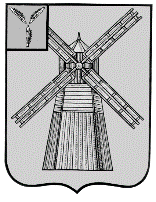 СОБРАНИЕ ДЕПУТАТОВПИТЕРСКОГО МУНИЦИПАЛЬНОГО РАЙОНАСАРАТОВСКОЙ ОБЛАСТИРЕШЕНИЕс.Питеркаот 28 декабря 2022 года                     					    №69-2О внесении изменений и дополнений в решение Собрания депутатов Питерского муниципального района от 20 декабря 2022 года № 68-1 В соответствии с Положением о бюджетном процессе в Питерском муниципальном районе, утвержденным решением Собрания депутатов Питерского муниципального района Саратовской области от 13 апреля 2020 года №40-2 (с изменениями от 20 декабря 2021 года №57-3), на основании Устава Питерского муниципального района Саратовской области, Собрание депутатов Питерского муниципального района РЕШИЛО:1. Внести в решение Собрания депутатов Питерского муниципального района от 20 декабря 2022 года №68-1 «О бюджете Питерского муниципального района Саратовской области на 2023 год и плановый период 2024 и 2025 годов» следующие изменения и дополнения: 1.1.В статье 1:1.1.1.в части 1:- пункт 1 изложить в новой редакции:«1) общий объем доходов районного бюджета в сумме 447 457,5 тыс. рублей;»;-  пункт 2 изложить в новой редакции:«2) общий объем расходов районного бюджета в сумме 447 457,5 тыс. рублей.»;1.1.2.в части 2:- пункт 1 изложить в новой редакции:«1) общий объем доходов районного бюджета на 2024 год в сумме 368 099,1 тыс. рублей и на 2025 год в сумме 367 067,4 тыс. рублей;»;-  пункт 2 изложить в новой редакции:«2) общий объем расходов районного бюджета на 2024 год в сумме 368 099,1 тыс. рублей, в том числе условно утвержденные расходы в сумме 3 700,0 тыс. рублей, и на 2025 год в сумме 358 167,4 тыс. рублей, в том числе условно утвержденные расходы в сумме 7 600,0 тыс. рублей;».1.2. Приложение №1 изложить в новой редакции согласно приложению №1 к настоящему решению.1.3. Приложение №4 изложить в новой редакции согласно приложению №2 к настоящему решению.1.4. Приложение №5 изложить в новой редакции согласно приложению №3   к настоящему решению. 1.5. Приложение №6 изложить в новой редакции согласно приложению №4 к настоящему решению.2.Настоящее решение вступает в силу со дня его официального опубликования.Приложение №1
к решению Собрания депутатов Питерского муниципального района Саратовской областиот 28 декабря 2022 года №69-2«Приложение №1
к решению Собрания депутатов Питерского муниципального района Саратовской областиот 20 декабря 2022 года №68-1Поступление доходов районного бюджета на 2023 год и на плановый период 2024 и 2025 годов(тыс. рублей)Приложение №2
к решению Собрания депутатов Питерского муниципальногорайона Саратовской областиот 28 декабря 2022 года №69-2«Приложение №4
к решению Собрания депутатов Питерского муниципальногорайона Саратовской областиот 20 декабря 2022 года №68-1Ведомственная структура расходов районного бюджета на 2023 год и на плановый период 2024 и 2025 годов(тыс.рублей)Приложение №3
к решению Собрания депутатов Питерского муниципальногорайона Саратовской областиот 28 декабря 2022 года №69-2«Приложение №5
к решению Собрания депутатов Питерского муниципальногорайона Саратовской областиот 20 декабря 2022 года №68-1(тыс.рублей)Приложение №4
к решению Собрания депутатов Питерского муниципальногорайона Саратовской областиот 28 декабря 2022 года №69-2«Приложение №6
к решению Собрания депутатов Питерского муниципальногорайона Саратовской областиот 20 декабря 2022 года №68-1Распределение бюджетных ассигнований по целевым статьям (муниципальным программам района и непрограммным направлениям деятельности), группам и подгруппам видов расходов классификации расходов районного бюджета на 2023 год и на плановый период 2024 и 2025 годов(тыс.рублей)Председатель Собрания депутатов Питерского муниципального районаГлава Питерского муниципального района                                     В.П.Андреев                                   Д.Н.ЖивайкинКод бюджетной классификации Наименование доходов2023 год2024 год2025 год12345НАЛОГОВЫЕ И НЕНАЛОГОВЫЕ ДОХОДЫНАЛОГОВЫЕ И НЕНАЛОГОВЫЕ ДОХОДЫ48 184,250 522,652 422,81 01 00000 00 0000 000Налоги на прибыль, доходы21 395,022 464,723 363,31 01 02000 01 0000 110Налог на доходы физических лиц21 395,022 464,723 363,31 03 00000 00 0000 000Налоги на товары (работы, услуги), реализуемые на территории Российской Федерации5 987,16 335,46 564,11 03 02000 01 0000 110Акцизы по подакцизным товарам (продукции), производимым на территории Российской Федерации5 987,16 335,46 564,11 05 00000 00 0000 000Налоги на совокупный доход3 867,54 060,14 221,81 05 02000 02 0000 110Единый налог на вмененный доход для отдельных видов деятельности14,314,314,31 05 03000 01 0000 110Единый сельскохозяйственный налог2 798,72 938,63 056,01 05 04000 02 0000 110Налог, взимаемый в связи с применением патентной системы налогообложением1 054,51 107,21 151,51 06 00000 00 0000 110Налоги на имущество12 767,613 406,013 942,21 06 04000 00 0000 110Транспортный налог12 767,613 406,013 942,21 08 00000 00 0000 000Государственная пошлина1 586,01 665,31 731,91 08 03000 01 0000 110Государственная пошлина по делам, рассматриваемым в судах общей юрисдикции, мировыми судьями (за исключением Верховного Суда Российской Федерации)1 586,01 665,31 731,91 11 00000 00 0000 000Доходы от использования имущества, находящегося в государственной и муниципальной собственности2 280,02 280,02 280,01 11 05013 05 0000 120Доходы, получаемые в виде арендной платы за земельные участки, государственная собственность на которые не разграничена и которые расположены в границах сельских поселений и межселенных территорий муниципальных районов, а также средства от продажи права на заключение договоров аренды указанных земельных участков1 450,01 450,01 450,01 11 05035 05 0000 120Доходы от сдачи в аренду имущества, находящегося в оперативном управлении органов управления муниципальных районов и созданных ими учреждений (за исключением имущества муниципальных бюджетных и автономных учреждений)830,0830,0830,01 12 00000 00 0000 000Платежи при пользовании природными ресурсами1,01,11,11 12 01000 01 0000 120Плата за негативное воздействие на окружающую среду1,01,11,11 14 00000 00 0000 000Доходы от продажи материальных и нематериальных активов100,0100,0100,01 14 02053 05 0000 410Доходы от реализации иного имущества, находящегося в собственности муниципальных районов (за исключением имущества муниципальных бюджетных и автономных учреждений, а также имущества муниципальных унитарных предприятий, в том числе казенных), в части реализации основных средств по указанному имуществу50,050,050,01 14 06013 05 0000 430Доходы от продажи земельных участков, государственная собственность на которые не разграничена и которые расположены в границах поселений и межселенных территорий муниципальных районов50,050,050,01 16 00000 00 0000 000Штрафы, санкции, возмещение ущерба200,0210,0218,42 00 00000 00 0000 000БЕЗВОЗМЕЗДНЫЕ ПОСТУПЛЕНИЯ399 273,3317 576,5314 644,62 02 00000 00 0000 000Безвозмездные поступления от других бюджетов бюджетной системы Российской Федерации399 273,3317 576,5314 644,62 02 10000 00 0000 150Дотации бюджетам бюджетной системы Российской Федерации114 516,994 508,397 880,72 02 15001 00 0000 150Дотации на выравнивание бюджетной обеспеченности 101 031,194 508,397 880,72 02 15001 05 0000 150Дотации бюджетам муниципальных районов на выравнивание бюджетной обеспеченности из бюджета субъекта Российской Федерации 101 031,194 508,397 880,72 02 15002 00 0000 150Дотации бюджетам на поддержку мер по обеспечению сбалансированности бюджетов 13 485,80,00,02 02 15002 05 0000 150Дотации бюджетам муниципальных районов на поддержку мер по обеспечению сбалансированности бюджетов13 485,80,00,02 02 20000 00 0000 150Субсидии бюджетам бюджетной системы Российской Федерации (межбюджетные субсидии)84 989,126 129,419 731,22 02 25172 00 0000 150Субсидии на оснащение (обновление материально-технической базы) оборудованием, средствами обучения и воспитания общеобразовательных организаций, в том числе осуществляющих образовательную деятельность по адаптированным основным общеобразовательным программам3 266,01 843,50,02 02 25172 05 0000 150Субсидии бюджетам муниципальных районов области на оснащение (обновление материально-технической базы) обо-рудованием, средствами обучения и воспитания общеобра-зовательных организаций, в том числе осуществляющих образовательную деятельность по адаптированным основным общеобразовательным программам3 266,01 843,50,02 02 25213 00 0000 150 Субсидии бюджетам муниципальных районов на обновление материально-технической базы образовательных организаций для внедрения цифровой образовательной среды и развития цифровых навыков обучающихся11 772,05 474,00,0202 25213 05 0000 150Субсидии бюджетам на обновление материально-технической базы образовательных организаций для внедрения цифровой образовательной среды и развития цифровых навыков обучающихся11 772,05 474,00,02 02 25304 00 0000 150 Субсидии бюджетам на организацию бесплатного горячего питания обучающихся, получающих начальное общее образование в государственных и муниципальных образовательных организациях 4 986,04 986,04 922,9202 25304 05 0000 150Субсидии бюджетам муниципальных районов на организацию бесплатного горячего питания обучающихся, получающих начальное общее образование в государственных и муниципальных образовательных организациях4 986,04 986,04 922,92 02 25497 00 0000 150Субсидии на реализацию мероприятий по обеспечению жильем молодых семей608,90,00,02 02 25497 05 0000 150Субсидии бюджетам муниципальных районов области на реализацию мероприятий по обеспечению жильем молодых семей608,90,00,02 02 25513 00 0000 150Субсидии бюджетам на развитие сети учреждений культурно-досугового типа 23 364,00,00,02 02 25513 05 0000 150 Субсидии бюджетам муниципальных районов на развитие сети учреждений культурно-досугового типа 23 364,00,00,02 02 25519 00 0000 150Субсидии бюджетам на поддержку отрасли культуры64,964,90,02 02 25519 05 0000 150Субсидия бюджетам муниципальных районов области на поддержку отрасли культуры64,964,90,02 02 29999 00 0000 150Прочие субсидии40 927,313 761,014 808,32 02 29999 05 0000 150Прочие субсидии бюджетам муниципальных районов40 927,313 761,014 808,3202 29999 05 0078 150Субсидии бюджетам муниципальных районов области на сохранение достигнутых показателей повышения оплаты труда отдельных категорий работников бюджетной сферы17 097,20,00,02 02 29999 05 0086 150Субсидии бюджетам муниципальных районов области на проведение капитального и текущего ремонтов образовательных организаций10 000,00,00,02 02 29999 05 0087 150Субсидии бюджетам муниципальных районов области на обеспечение условий для создания центров образования цифрового и гуманитарного профилей3 662,93 662,93 662,92 02 29999 05 0108 150Субсидии бюджетам муниципальных районов области на обеспечение условий для функционирования центров образования естественно-научной и технологической направленностей в общеобразовательных организациях6 848,89 834,510 988,8 2 02 29999 05 0111 150Субсидии бюджетам муниципальных районов области на обеспечение условий для функционирования центров цифровой образовательной среды в общеобразовательных организациях318,4263,6156,62 02 29999 05 0126 150Субсидии бюджетам муниципальных районов области на проведение капитальных и текущих ремонтов спортивных залов муниципальных образовательных организаций3 000,00,00,02 02 30000 00 0000 150Субвенции бюджетам бюджетной системы Российской Федерации 194 350,1194 427,4194 521,32 02 30024 00 0000 150Субвенции местным бюджетам на выполнение передаваемых полномочий субъектов Российской Федерации184 578,7184 656,5184 750,42 02 30024 05 0000 150Субвенции бюджетам муниципальных районов на выполнение передаваемых полномочий субъектов Российской Федерации184 578,7184 656,5184 750,42 02 30024 05 0001 150Субвенции бюджетам муниципальных районов области на финансовое обеспечение образовательной деятельности муниципальных общеобразовательных учреждений131 574,6131 574,6131 574,62 02 30024 05 0003 150Субвенции бюджетам муниципальных районов области на осуществление органами местного самоуправления государственных полномочий по созданию и организации деятельности комиссий по делам несовершеннолетних и защите их прав370,6370,6370,62 02 30024 05 0007 150Субвенции бюджетам муниципальных районов области на исполнение государственных полномочий по расчёту предоставлению дотаций поселениям883,0923,3978,12 02 30024 05 0008 150Субвенции бюджетам муниципальных районов области на осуществление органами местного самоуправления государственных полномочий по образованию и обеспечению деятельности административных комиссий, определению перечня должностных лиц, уполномоченных составлять протоколы об административных правонарушениях370,6370,6370,62 02 30024 05 0009 150Субвенции бюджетам муниципальных районов на осуществление органами местного самоуправления отдельных государственных полномочий по осуществлению деятельности по опеке и попечительству в отношении несовершеннолетних граждан в части расходов на оплату труда, уплату страховых взносов по обязательному социальному страхованию в государственные внебюджетные фонды Российской Федерации, обеспечение деятельности штатных работников370,6370,6370,62 02 30024 05 0010 150Субвенции бюджетам муниципальных районов области на осуществление органами местного самоуправления государственных полномочий по организации предоставления гражданам субсидий на оплату жилого помещения и коммунальных услуг370,6370,6370,62 02 30024 05 0011 150Субвенции бюджетам муниципальных районов области на осуществление органами местного самоуправления отдельных государственных полномочий по осуществлению деятельности по опеке и попечительству в отношении совершеннолетних граждан370,6370,6370,62 02 30024 05 0012 150Субвенции бюджетам муниципальных районов области на осуществление органами местного самоуправления государственных полномочий по организации предоставления компенсации родительской платы за присмотр и уход за детьми в образовательных организациях, реализующих основную общеобразовательную программу дошкольного образования105,2105,2105,22 02 30024 05 0014 150Субвенции бюджетам муниципальных районов области на компенсацию родительской платы за присмотр и уход за детьми в образовательных организациях, реализующих основную общеобразовательную программу дошкольного образования1 328,41 328,41 328,42 02 30024 05 0016 150Субвенции бюджетам муниципальных районов области на осуществление органами местного самоуправления государственных полномочий по предоставлению гражданам субсидий на оплату жилого помещения и коммунальных услуг893,0930,5969,62 02 30024 05 0027 150Субвенции бюджетам муниципальных районов области на предоставление питания отдельным категориям обучающихся в муниципальных образовательных организациях, реализующих образовательные программы начального общего, основного общего и среднего общего образования2 778,12 778,12 778,12 02 30024 05 0028 150Субвенции бюджетам муниципальных районов области на частичное финансирование расходов на присмотр и уход за детьми дошкольного возраста в муниципальных образовательных организациях, реализующих основную общеобразовательную программу дошкольного образования480,1480,1480,12 02 30024 05 0029 150Субвенции бюджетам муниципальных районов области на осуществление органами местного самоуправления государственных полномочий по организации предоставления питания отдельным категориям обучающихся в муниципальных образовательных организациях, реализующих образовательные программы начального общего, основного общего и среднего общего образования, и частичному финансированию расходов на присмотр и уход за детьми дошкольного возраста в муниципальных образовательных организациях, реализующих основную общеобразовательную программу дошкольного образования59,159,159,12 02 30024 05 0037 150Субвенции бюджетам муниципальных районов области на финансовое обеспечение образовательной деятельности муниципальных дошкольных образовательных организаций44 385,044 385,044 385,02 02 30024 05 0043 150Субвенции бюджетам муниципальных районов области на осуществление органами местного самоуправления отдельных государственных полномочий по организации проведения мероприятий при осуществлении деятельности по обращению с животными без владельцев149,7149,7149,72 02 30024 05 0045 150Субвенции бюджетам муниципальных районов области на компенсацию стоимости горячего питания родителям (законным представителям) обучающихся по образовательным программам начального общего образования на дому детей-инвалидов и детей, нуждающихся в длительном лечении, которые по состоянию здоровья временно или постоянно не могут посещать образовательные организации89,589,589,52 02 35120 00 0000 150 Субвенции бюджетам на осуществление полномочий по составлению (изменению) списков кандидатов в присяжные заседатели федеральных судов общей юрисдикции в Российской Федерации 0,70,20,2 2 02 35120 05 0000 150Субвенции бюджетам муниципальных районов на осуществление полномочий по составлению (изменению) списков кандидатов в присяжные заседатели федеральных судов общей юрисдикции в Российской Федерации 0,70,20,22 02 35303 00 0000 150 Субвенции бюджетам муниципальных образований на ежемесячное денежное вознаграждение за классное руководство педагогическим работникам государственных и муниципальных общеобразовательных организаций9 770,79 770,79 770,72 02 35303 05 0000 150Субвенции бюджетам муниципальных районов на ежемесячное денежное вознаграждение за классное руководство педагогическим работникам государственных и муниципальных общеобразовательных организаций9 770,79 770,79 770,72 02 40000 00 0000 150Иные межбюджетные трансферты5 417,22 511,42 511,42 02 45179 00 0000 150Межбюджетные трансферты на проведение мероприятий по обеспечению деятельности советников директора по воспитанию и взаимодействию с детскими общественными объединениями в общеобразовательных организациях2 043,72 014,62 014,62 02 45179 05 0000 150Межбюджетные трансферты, передаваемые бюджетам муниципальных районов на проведение мероприятий по обеспечению деятельности советников директора по воспитанию и взаимодействию с детскими общественными объединениями в общеобразовательных организациях2 043,72 014,62 014,62 02 49999 00 0000 150Прочие межбюджетные трансферты, передаваемые бюджета3 373,5496,8496,82 02 49999 05 0000 150Прочие межбюджетные трансферты, передаваемые бюджетам муниципальных районов3 373,5496,8496,82 02 49999 05 0015 150Межбюджетные трансферты, передаваемые бюджетам муниципальных районов области на размещение социально значимой информации в печатных средствах массовой информации, учрежденных органами местного самоуправления496,8496,8496,82 02 49999 05 0067 150Межбюджетные трансферты, передаваемые бюджетам муниципальных районов области на оснащение и укрепление материально-технической базы образовательных организаций1 376,70,00,02 02 49999 05 0070 150Межбюджетные трансферты, передаваемые бюджетам муниципальных районов области на проведение капитального и текущего ремонтов, техническое оснащение муниципальных учреждений культурно-досугового типа1 500,00,00,0ВСЕГО ДОХОДОВВСЕГО ДОХОДОВ447 457,5368 099,1367 067,4»Председатель Собрания депутатов Питерского муниципального районаГлава Питерского муниципального района                                     В.П.Андреев                                   Д.Н.ЖивайкинНаименование КодРаз-делПод-разделЦелевая статьяВид расходовСуммаСуммаСуммаНаименование КодРаз-делПод-разделЦелевая статьяВид расходов2023 год2024 год2025 год123456789Управление культуры05781 786,435 928,734 089,8Культура, кинематография0570881 786,435 928,734 089,8Культура057080167 720,722 884,621 664,4Муниципальная программа "Сохранение достигнутых показателей повышения оплаты труда педагогов учреждений дополнительного образования детей и работников учреждений культуры Питерского муниципального района на 2019-2025 годы"057080158 0 00 0000016 314,30,00,0Основное мероприятие "Сохранение достигнутых показателей повышения оплаты труда отдельных категорий работников бюджетной сферы за счет средств местного бюджета"057080158 0 01 00000489,40,00,0Обеспечение сохранения достигнутых показателей повышения оплаты труда отдельных категорий работников бюджетной сферы за счет средств местного бюджета057080158 0 01 S2500489,40,00,0Предоставление субсидий бюджетным, автономным учреждениям и иным некоммерческим организациям057080158 0 01 S2500600489,40,00,0Субсидии бюджетным учреждениям057080158 0 01 S2500610489,40,00,0Основное мероприятие "Обеспечение сохранения достигнутых показателей повышения оплаты труда отдельных категорий работников бюджетной сферы"057080158 0 02 0000015 824,90,00,0Обеспечение сохранения достигнутых показателей повышения оплаты труда отдельных категорий работников бюджетной сферы057080158 0 02 7250015 824,90,00,0Предоставление субсидий бюджетным, автономным учреждениям и иным некоммерческим организациям057080158 0 02 7250060015 824,90,00,0Субсидии бюджетным учреждениям057080158 0 02 7250061015 824,90,00,0Муниципальная программа "Укрепление материально-технической базы учреждений культуры Питерского муниципального района на 2022-2023 годы"057080166 0 00 000001 500,00,00,0Основное мероприятие "Улучшение качества и обеспечение доступности культурно-досугового обслуживания населения Питерского района путем проведения ремонтных работ и приобретения основных средств для обеспечения комфортных условий работы учреждений культуры."057080166 0 01 000001 500,00,00,0Проведение капитального и текущего ремонтов, техническое оснащение муниципальных учреждений культурно-досугового типа057080166 0 01 740201 500,00,00,0Предоставление субсидий бюджетным, автономным учреждениям и иным некоммерческим организациям057080166 0 01 740206001 500,00,00,0Субсидии бюджетным учреждениям057080166 0 01 740206101 500,00,00,0Муниципальная программа "Культура Питерского муниципального района до 2025 года"057080184 0 00 0000049 906,422 884,621 664,4Подпрограмма "Дома культуры"057080184 1 00 0000044 179,517 820,716 919,6Основное мероприятие "Мероприятия по оказанию муниципальных услуг физическим и (или) юридическим лицам и содержанию особо ценного движимого или недвижимого имущества"057080184 1 01 0000020 420,917 820,716 919,6Расходы на выполнение муниципальных заданий бюджетными учреждениями057080184 1 01 0310020 420,917 820,716 919,6Предоставление субсидий бюджетным, автономным учреждениям и иным некоммерческим организациям057080184 1 01 0310060020 420,917 820,716 919,6Субсидии бюджетным учреждениям057080184 1 01 0310061020 420,917 820,716 919,6Основное мероприятие "Расходы на погашение просроченной кредиторской задолженности"057080184 1 05 00000394,60,00,0Расходы на погашение просроченной кредиторской задолженности057080184 1 05 031Г0394,60,00,0Предоставление субсидий бюджетным, автономным учреждениям и иным некоммерческим организациям057080184 1 05 031Г0600394,60,00,0Субсидии бюджетным учреждениям057080184 1 05 031Г0610394,60,00,0Реализация регионального проекта (программы) в целях выполнения задач федерального проекта "Культурная среда"057080184 1 A1 0000023 364,00,00,0Развитие сети учреждений культурно-досугового типа (создание и модернизация учреждений культурно-досугового типа)057080184 1 A1 5513123 364,00,00,0Предоставление субсидий бюджетным, автономным учреждениям и иным некоммерческим организациям057080184 1 A1 5513160023 364,00,00,0Субсидии бюджетным учреждениям057080184 1 A1 5513161023 364,00,00,0Подпрограмма "Библиотеки"057080184 2 00 000005 726,95 063,94 744,8Основное мероприятие "Мероприятия по оказанию муниципальных услуг физическим и (или) юридическим лицам и содержанию особо ценного движимого или недвижимого имущества"057080184 2 01 000005 543,14 999,04 744,8Расходы на выполнение муниципальных заданий бюджетными учреждениями057080184 2 01 031005 543,14 999,04 744,8Предоставление субсидий бюджетным, автономным учреждениям и иным некоммерческим организациям057080184 2 01 031006005 543,14 999,04 744,8Субсидии бюджетным учреждениям057080184 2 01 031006105 543,14 999,04 744,8Основное мероприятие "Комплектование книжных фондов библиотек муниципального района"057080184 2 02 0000064,964,90,0Государственная поддержка отрасли культуры (комплектование книжных фондов муниципальных общедоступных библиотек)057080184 2 02 L519164,964,90,0Предоставление субсидий бюджетным, автономным учреждениям и иным некоммерческим организациям057080184 2 02 L519160064,964,90,0Субсидии бюджетным учреждениям057080184 2 02 L519161064,964,90,0Основное мероприятие "Расходы на погашение просроченной кредиторской задолженности"057080184 2 09 00000118,90,00,0Расходы на погашение просроченной кредиторской задолженности057080184 2 09 031Г0118,90,00,0Предоставление субсидий бюджетным, автономным учреждениям и иным некоммерческим организациям057080184 2 09 031Г0600118,90,00,0Субсидии бюджетным учреждениям057080184 2 09 031Г0610118,90,00,0Другие вопросы в области культуры, кинематографии057080414 065,713 044,112 425,4Обеспечение деятельности учреждений057080479 0 00 0000013 337,012 365,111 778,7Расходы на обеспечение деятельности местных муниципальных казенных учреждений057080479 0 00 0320013 337,012 365,111 778,7Расходы на выплаты персоналу в целях обеспечения выполнения функций государственными (муниципальными) органами, казенными учреждениями, органами управления государственными внебюджетными фондами057080479 0 00 0320010013 130,312 187,711 616,1Расходы на выплаты персоналу казенных учреждений057080479 0 00 0320011013 130,312 187,711 616,1Закупка товаров, работ и услуг для государственных (муниципальных) нужд057080479 0 00 03200200206,7177,4162,6Иные закупки товаров, работ и услуг для обеспечения государственных (муниципальных) нужд 057080479 0 00 03200240206,7177,4162,6Выполнение функций органами государственной (муниципальной) власти057080481 0 00 00000728,7679,0646,7Обеспечение деятельности органов местного самоуправления057080481 3 00 00000728,7679,0646,7Расходы на обеспечение функций центрального аппарата057080481 3 00 02200728,7679,0646,7Расходы на выплаты персоналу в целях обеспечения выполнения функций государственными (муниципальными) органами, казенными учреждениями, органами управления государственными внебюджетными фондами057080481 3 00 02200100728,7679,0646,7Расходы на выплаты персоналу государственных (муниципальных) органов057080481 3 00 02200120728,7679,0646,7Администрация Питерского муниципального района06145 267,246 903,048 123,1Общегосударственные вопросы0610125 113,222 383,822 811,3Функционирование высшего должностного лица субъекта Российской Федерации и муниципального образования06101022 296,32 158,62 057,6Выполнение функций органами государственной (муниципальной) власти061010281 0 00 000002 296,32 158,62 057,6Обеспечение деятельности органов местного самоуправления061010281 3 00 000002 296,32 158,62 057,6Расходы на обеспечение деятельности главы муниципального образования061010281 3 00 011002 296,32 158,62 057,6Расходы на выплаты персоналу в целях обеспечения выполнения функций государственными (муниципальными) органами, казенными учреждениями, органами управления государственными внебюджетными фондами061010281 3 00 011001002 296,32 158,62 057,6Расходы на выплаты персоналу государственных (муниципальных) органов061010281 3 00 011001202 296,32 158,62 057,6Функционирование Правительства Российской Федерации, высших исполнительных органов государственной власти субъектов Российской Федерации, местных администраций061010420 707,918 281,618 907,4Муниципальная программа "Развитие местного самоуправления Питерского муниципального района до 2025 года"061010462 0 00 000001 879,41 553,71 454,6Основное мероприятие " Обеспечение деятельности органов местного самоуправления"061010462 0 01 000001 879,41 553,71 454,6Сопровождение автоматизированных информационных систем формирования и исполнения бюджетов061010462 0 01 05511250,0199,9200,0Закупка товаров, работ и услуг для государственных (муниципальных) нужд061010462 0 01 05511200250,0199,9200,0Иные закупки товаров, работ и услуг для обеспечения государственных (муниципальных) нужд 061010462 0 01 05511240250,0199,9200,0Оплата членских взносов в Ассоциацию "Совет муниципальных образований Саратовской области"061010462 0 01 0551291,294,898,5Иные бюджетные ассигнования061010462 0 01 0551280091,294,898,5Уплата налогов, сборов и иных платежей061010462 0 01 0551285091,294,898,5Техническое обеспечение органов местного самоуправления, приобретение оргтехники061010462 0 01 05513468,1360,5340,2Закупка товаров, работ и услуг для государственных (муниципальных) нужд061010462 0 01 05513200468,1360,5340,2Иные закупки товаров, работ и услуг для обеспечения государственных (муниципальных) нужд 061010462 0 01 05513240468,1360,5340,2Расходы на обеспечение деятельности органов местного самоуправления в части приобретения материальных запасов (канцтоваров, ГСМ, запчасти к оргтехнике) и обслуживание оргтехники (заправка картриджей, ремонт оргтехники)061010462 0 01 05514763,1665,4611,3Закупка товаров, работ и услуг для государственных (муниципальных) нужд061010462 0 01 05514200763,1665,4611,3Иные закупки товаров, работ и услуг для обеспечения государственных (муниципальных) нужд 061010462 0 01 05514240763,1665,4611,3Приобретение средств защиты информации, аттестация объема информации по требованиям безопасности061010462 0 01 05515267,0193,1164,6Закупка товаров, работ и услуг для государственных (муниципальных) нужд061010462 0 01 05515200267,0193,1164,6Иные закупки товаров, работ и услуг для обеспечения государственных (муниципальных) нужд 061010462 0 01 05515240267,0193,1164,6Организация и проведение переподготовки и повышения квалификации руководителей и специалистов органов местного самоуправления061010462 0 01 0551610,010,010,0Закупка товаров, работ и услуг для государственных (муниципальных) нужд061010462 0 01 0551620010,010,010,0Иные закупки товаров, работ и услуг для обеспечения государственных (муниципальных) нужд 061010462 0 01 0551624010,010,010,0Расходы на оказание информационно-статистических услуг061010462 0 01 0551710,010,010,0Закупка товаров, работ и услуг для государственных (муниципальных) нужд061010462 0 01 0551720010,010,010,0Иные закупки товаров, работ и услуг для обеспечения государственных (муниципальных) нужд 061010462 0 01 0551724010,010,010,0Расходы по оплате услуг ОСАГО, осуществление технического осмотра транспортных средств061010462 0 01 0551810,010,010,0Закупка товаров, работ и услуг для государственных (муниципальных) нужд061010462 0 01 0551820010,010,010,0Иные закупки товаров, работ и услуг для обеспечения государственных (муниципальных) нужд 061010462 0 01 0551824010,010,010,0Подписка на печатные издания061010462 0 01 0551910,010,010,0Закупка товаров, работ и услуг для государственных (муниципальных) нужд061010462 0 01 0551920010,010,010,0Иные закупки товаров, работ и услуг для обеспечения государственных (муниципальных) нужд 061010462 0 01 0551924010,010,010,0Выполнение функций органами государственной (муниципальной) власти061010481 0 00 0000018 828,516 727,917 452,8Обеспечение деятельности органов местного самоуправления061010481 3 00 0000018 828,516 727,917 452,8Расходы на обеспечение функций центрального аппарата061010481 3 00 0220016 931,214 835,915 564,1Расходы на выплаты персоналу в целях обеспечения выполнения функций государственными (муниципальными) органами, казенными учреждениями, органами управления государственными внебюджетными фондами061010481 3 00 0220010015 489,513 756,314 537,0Расходы на выплаты персоналу государственных (муниципальных) органов061010481 3 00 0220012015 489,513 756,314 537,0Закупка товаров, работ и услуг для государственных (муниципальных) нужд061010481 3 00 022002001 441,71 079,61 027,1Иные закупки товаров, работ и услуг для обеспечения государственных (муниципальных) нужд 061010481 3 00 022002401 441,71 079,61 027,1Уплата земельного налога, налога на имущество и транспортного налога государственными (муниципальными) органами власти061010481 3 00 0610044,339,035,7Иные бюджетные ассигнования061010481 3 00 0610080044,339,035,7Уплата налогов, сборов и иных платежей061010481 3 00 0610085044,339,035,7Осуществление органами местного самоуправления отдельных государственных полномочий по осуществлению деятельности по опеке и попечительству в отношении совершеннолетних граждан061010481 3 00 76400370,6370,6370,6Расходы на выплаты персоналу в целях обеспечения выполнения функций государственными (муниципальными) органами, казенными учреждениями, органами управления государственными внебюджетными фондами061010481 3 00 76400100327,5327,5327,5Расходы на выплаты персоналу государственных (муниципальных) органов061010481 3 00 76400120327,5327,5327,5Закупка товаров, работ и услуг для государственных (муниципальных) нужд061010481 3 00 7640020043,143,143,1Иные закупки товаров, работ и услуг для обеспечения государственных (муниципальных) нужд 061010481 3 00 7640024043,143,143,1Осуществление органами местного самоуправления государственных полномочий по образованию и обеспечению деятельности административных комиссий, определению перечня должностных лиц, уполномоченных составлять протоколы об административных правонарушениях061010481 3 00 76500370,6370,6370,6Расходы на выплаты персоналу в целях обеспечения выполнения функций государственными (муниципальными) органами, казенными учреждениями, органами управления государственными внебюджетными фондами061010481 3 00 76500100327,5327,5327,5Расходы на выплаты персоналу государственных (муниципальных) органов061010481 3 00 76500120327,5327,5327,5Закупка товаров, работ и услуг для государственных (муниципальных) нужд061010481 3 00 7650020043,143,143,1Иные закупки товаров, работ и услуг для обеспечения государственных (муниципальных) нужд 061010481 3 00 7650024043,143,143,1Осуществление органами местного самоуправления государственных полномочий по созданию и организации деятельности комиссий по делам несовершеннолетних и защите их прав061010481 3 00 76600370,6370,6370,6Расходы на выплаты персоналу в целях обеспечения выполнения функций государственными (муниципальными) органами, казенными учреждениями, органами управления государственными внебюджетными фондами061010481 3 00 76600100327,5327,5327,5Расходы на выплаты персоналу государственных (муниципальных) органов061010481 3 00 76600120327,5327,5327,5Закупка товаров, работ и услуг для государственных (муниципальных) нужд061010481 3 00 7660020043,143,143,1Иные закупки товаров, работ и услуг для обеспечения государственных (муниципальных) нужд 061010481 3 00 7660024043,143,143,1Осуществление органами местного самоуправления отдельных государственных полномочий по осуществлению деятельности по опеке и попечительству в отношении несовершеннолетних граждан в части расходов на оплату труда, уплату страховых взносов по обязательному социальному страхованию в государственные внебюджетные фонды Российской Федерации, обеспечение деятельности штатных работников061010481 3 00 77120370,6370,6370,6Расходы на выплаты персоналу в целях обеспечения выполнения функций государственными (муниципальными) органами, казенными учреждениями, органами управления государственными внебюджетными фондами061010481 3 00 77120100327,5327,5327,5Расходы на выплаты персоналу государственных (муниципальных) органов061010481 3 00 77120120327,5327,5327,5Закупка товаров, работ и услуг для государственных (муниципальных) нужд061010481 3 00 7712020043,143,143,1Иные закупки товаров, работ и услуг для обеспечения государственных (муниципальных) нужд 061010481 3 00 7712024043,143,143,1Осуществление органами местного самоуправления государственных полномочий по организации предоставления гражданам субсидий на оплату жилого помещения и коммунальных услуг061010481 3 00 77Б00370,6370,6370,6Расходы на выплаты персоналу в целях обеспечения выполнения функций государственными (муниципальными) органами, казенными учреждениями, органами управления государственными внебюджетными фондами061010481 3 00 77Б00100327,5327,5327,5Расходы на выплаты персоналу государственных (муниципальных) органов061010481 3 00 77Б00120327,5327,5327,5Закупка товаров, работ и услуг для государственных (муниципальных) нужд061010481 3 00 77Б0020043,143,143,1Иные закупки товаров, работ и услуг для обеспечения государственных (муниципальных) нужд 061010481 3 00 77Б0024043,143,143,1Судебная система06101050,70,20,2Осуществление переданных полномочий Российской Федерации061010580 0 00 000000,70,20,2Осуществление переданных полномочий Российской Федерации за счет субвенций из федерального бюджета061010580 3 00 000000,70,20,2Субвенции на осуществление полномочий по составлению (изменению) списков кандидатов в присяжные заседатели федеральных судов общей юрисдикции в Российской Федерации061010580 3 00 512000,70,20,2Закупка товаров, работ и услуг для государственных (муниципальных) нужд061010580 3 00 512002000,70,20,2Иные закупки товаров, работ и услуг для обеспечения государственных (муниципальных) нужд 061010580 3 00 512002400,70,20,2Резервные фонды061011150,050,050,0Расходы по исполнению отдельных обязательств061011189 0 00 0000050,050,050,0Средства резервных фондов061011189 1 00 0000050,050,050,0Средства резервного фонда местной администрации061011189 1 00 8888050,050,050,0Иные бюджетные ассигнования061011189 1 00 8888080050,050,050,0Резервные средства061011189 1 00 8888087050,050,050,0Другие общегосударственные вопросы06101132 058,31 893,41 796,1Муниципальная программа «Профилактика терроризма, экстремизма и правонарушений, противодействие идеологии терроризма, злоупотреблению наркотиками и их незаконному обороту на территории Питерского муниципального района Саратовской области на 2021-2025 годы»061011371 0 00 000005,05,05,0Основное мероприятие «Профилактика терроризма, экстремизма и правонарушений, противодействие идеологии терроризма, злоупотреблению наркотиками и их незаконному обороту на территории Питерского муниципального района Саратовской области на 2021-2025 годы»061011371 0 01 000005,05,05,0Реализация основного мероприятия061011371 0 01 N00005,05,05,0Закупка товаров, работ и услуг для государственных (муниципальных) нужд061011371 0 01 N00002005,05,05,0Иные закупки товаров, работ и услуг для обеспечения государственных (муниципальных) нужд 061011371 0 01 N00002405,05,05,0Обеспечение деятельности учреждений061011379 0 00 000002 053,31 888,41 791,1Расходы на обеспечение деятельности местных муниципальных казенных учреждений061011379 0 00 032002 053,31 888,41 791,1Расходы на выплаты персоналу в целях обеспечения выполнения функций государственными (муниципальными) органами, казенными учреждениями, органами управления государственными внебюджетными фондами061011379 0 00 032001001 903,81 765,31 677,6Расходы на выплаты персоналу казенных учреждений061011379 0 00 032001101 903,81 765,31 677,6Закупка товаров, работ и услуг для государственных (муниципальных) нужд061011379 0 00 03200200149,5123,1113,5Иные закупки товаров, работ и услуг для обеспечения государственных (муниципальных) нужд 061011379 0 00 03200240149,5123,1113,5Национальная безопасность и правоохранительная деятельность061031 452,21 334,41 269,8Защита населения и территории от последствий чрезвычайных ситуаций природного и техногенного характера, гражданская оборона06103091 452,21 334,41 269,8Обеспечение деятельности учреждений061030979 0 00 000001 452,21 334,41 269,8Расходы на обеспечение деятельности местных муниципальных казенных учреждений061030979 0 00 032001 452,21 334,41 269,8Расходы на выплаты персоналу в целях обеспечения выполнения функций государственными (муниципальными) органами, казенными учреждениями, органами управления государственными внебюджетными фондами061030979 0 00 032001001 366,31 271,31 212,0Расходы на выплаты персоналу казенных учреждений061030979 0 00 032001101 366,31 271,31 212,0Закупка товаров, работ и услуг для государственных (муниципальных) нужд061030979 0 00 0320020085,963,157,8Иные закупки товаров, работ и услуг для обеспечения государственных (муниципальных) нужд 061030979 0 00 0320024085,963,157,8Национальная экономика0610415 054,420 041,120 806,0Сельское хозяйство и рыболовство0610405149,7149,7149,7Расходы по исполнению отдельных обязательств061040589 0 00 00000149,7149,7149,7Организация проведения мероприятий при осуществлении деятельности по обращению с животными без владельцев061040589 2 00 00000149,7149,7149,7Осуществление органами местного самоуправления отдельных государственных полномочий по организации проведения мероприятий при осуществлении деятельности по обращению с животными без владельцев061040589 2 00 77130149,7149,7149,7Закупка товаров, работ и услуг для государственных (муниципальных) нужд061040589 2 00 77130200149,7149,7149,7Иные закупки товаров, работ и услуг для обеспечения государственных (муниципальных) нужд 061040589 2 00 77130240149,7149,7149,7Дорожное хозяйство (дорожные фонды)061040914 754,719 741,420 506,3Муниципальная программа "Развитие транспортной системы в Питерском муниципальном районе до 2025 года"061040982 0 00 0000014 754,719 741,420 506,3Подпрограмма "Капитальный ремонт, ремонт и содержание автомобильных дорог общего пользования местного значения, находящихся в муниципальной собственности"061040982 1 00 0000014 154,719 141,419 906,3Основное мероприятие "Капитальный ремонт и ремонт автомобильных дорог общего пользования местного значения"061040982 1 01 000005 267,69 906,010 442,2Реализация основного мероприятия061040982 1 01 N00005 267,69 906,010 442,2Закупка товаров, работ и услуг для государственных (муниципальных) нужд061040982 1 01 N00002005 267,69 906,010 442,2Иные закупки товаров, работ и услуг для обеспечения государственных (муниципальных) нужд 061040982 1 01 N00002405 267,69 906,010 442,2Основное мероприятие "Строительный контроль, экспертиза сметной документации"061040982 1 02 00000400,0500,0700,0Реализация основного мероприятия061040982 1 02 N0000400,0500,0700,0Закупка товаров, работ и услуг для государственных (муниципальных) нужд061040982 1 02 N0000200400,0500,0700,0Иные закупки товаров, работ и услуг для обеспечения государственных (муниципальных) нужд 061040982 1 02 N0000240400,0500,0700,0Основное мероприятие "Приобретение дорожно-эксплуатационной техники, необходимой для выполнения комплекса работ по поддержанию надлежащего технического состояния автомобильных дорог общего пользования местного значения"061040982 1 03 000003 500,03 500,03 500,0Реализация основного мероприятия061040982 1 03 N00003 500,03 500,03 500,0Закупка товаров, работ и услуг для государственных (муниципальных) нужд061040982 1 03 N00002003 500,03 500,03 500,0Иные закупки товаров, работ и услуг для обеспечения государственных (муниципальных) нужд 061040982 1 03 N00002403 500,03 500,03 500,0Основное мероприятие "Содержание автомобильных дорог общего пользования местного значения"061040982 1 04 000004 987,15 235,45 264,1Реализация основного мероприятия061040982 1 04 N00004 987,15 235,45 264,1Закупка товаров, работ и услуг для государственных (муниципальных) нужд061040982 1 04 N00002004 987,15 235,45 264,1Иные закупки товаров, работ и услуг для обеспечения государственных (муниципальных) нужд 061040982 1 04 N00002404 987,15 235,45 264,1Подпрограмма "Повышение безопасности дорожного движения на территории населенных пунктов Питерского муниципального района"061040982 3 00 00000600,0600,0600,0Основное мероприятие "Обустройство пешеходных переходов, устройство видеонаблюдения и видеофиксации"061040982 3 01 00000400,0400,0400,0Реализация основного мероприятия061040982 3 01 N0000400,0400,0400,0Закупка товаров, работ и услуг для государственных (муниципальных) нужд061040982 3 01 N0000200400,0400,0400,0Иные закупки товаров, работ и услуг для обеспечения государственных (муниципальных) нужд 061040982 3 01 N0000240400,0400,0400,0Основное мероприятие «Приобретение дорожных знаков»061040982 3 02 00000200,0200,0200,0Реализация основного мероприятия061040982 3 02 N0000200,0200,0200,0Закупка товаров, работ и услуг для государственных (муниципальных) нужд061040982 3 02 N0000200200,0200,0200,0Иные закупки товаров, работ и услуг для обеспечения государственных (муниципальных) нужд 061040982 3 02 N0000240200,0200,0200,0Другие вопросы в области национальной экономики0610412150,0150,0150,0Мероприятия в сфере приватизации и продажи муниципального имущества061041288 0 00 00000150,0150,0150,0Мероприятия по землеустройству и землепользованию061041288 0 00 05700150,0150,0150,0Закупка товаров, работ и услуг для государственных (муниципальных) нужд061041288 0 00 05700200150,0150,0150,0Иные закупки товаров, работ и услуг для обеспечения государственных (муниципальных) нужд 061041288 0 00 05700240150,0150,0150,0Жилищно-коммунальное хозяйство0610585,085,085,0Жилищное хозяйство061050185,085,085,0Муниципальная программа "Краткосрочный план реализации региональной программы капитального ремонта общего имущества в многоквартирных домах в Питерском муниципальном районе Саратовской области до 2025 года"061050165 0 00 0000085,085,085,0Основное мероприятие "Краткосрочный план реализации региональной программы капитального ремонта общего имущества в многоквартирных домах"061050165 0 01 0000085,085,085,0Реализация основного мероприятия061050165 0 01 N000085,085,085,0Закупка товаров, работ и услуг для государственных (муниципальных) нужд061050165 0 01 N000020085,085,085,0Иные закупки товаров, работ и услуг для обеспечения государственных (муниципальных) нужд 061050165 0 01 N000024085,085,085,0Социальная политика061102 865,62 361,92 454,2Пенсионное обеспечение06110011 130,71 193,41 240,6Муниципальная программа "Социальная поддержка, социальное обслуживание и социализация граждан Питерского муниципального района до 2025 года"061100178 0 00 000001 130,71 193,41 240,6Подпрограмма "Социальная поддержка, создание условий для самореализации граждан, удовлетворения их культурно-образовательных потребностей и укрепление взаимодействия с общественными организациями"061100178 1 00 000001 130,71 193,41 240,6Основное мероприятие "Ежемесячная доплата к трудовой пенсии лицам, замещавшим выборные муниципальные должности и должности муниципальной службы в органах местного самоуправления Питерского муниципального района"061100178 1 01 000001 130,71 193,41 240,6Реализация основного мероприятия061100178 1 01 N00001 130,71 193,41 240,6Социальное обеспечение и иные выплаты населению061100178 1 01 N00003001 130,71 193,41 240,6Публичные нормативные социальные выплаты гражданам061100178 1 01 N00003101 130,71 193,41 240,6Социальное обеспечение населения06110031 734,91 168,51 213,6Муниципальная программа "Обеспечение жильем молодых семей на 2016-2025 годы"061100376 0 00 00000608,90,00,0Основное мероприятие "Обеспечение жилыми помещениями отдельных категорий граждан, установленных, законодательством Саратовской области"061100376 0 02 00000608,90,00,0Обеспечение жилыми помещениями отдельных категорий граждан, установленных, законодательством Саратовской области061100376 0 02 L4970608,90,00,0Социальное обеспечение и иные выплаты населению061100376 0 02 L4970300608,90,00,0Пособия, компенсации и иные социальные выплаты гражданам, кроме публичных нормативных обязательств061100376 0 02 L4970320608,90,00,0Муниципальная программа "Социальная поддержка, социальное обслуживание и социализация граждан Питерского муниципального района до 2025 года"061100378 0 00 000001 126,01 168,51 213,6Подпрограмма "Социальная поддержка, создание условий для самореализации граждан, удовлетворения их культурно-образовательных потребностей и укрепление взаимодействия с общественными организациями"061100378 1 00 000001 126,01 168,51 213,6Основное мероприятие "Организация и проведение ежегодных торжественных мероприятий, государственных праздников и траурных церемоний"061100378 1 02 0000050,050,050,0Реализация основного мероприятия061100378 1 02 N000050,050,050,0Закупка товаров, работ и услуг для государственных (муниципальных) нужд061100378 1 02 N000020050,050,050,0Иные закупки товаров, работ и услуг для обеспечения государственных (муниципальных) нужд 061100378 1 02 N000024050,050,050,0Основное мероприятие "Ежемесячные денежные выплаты на оплату жилого помещения и коммунальных услуг гражданам, перешедшим на пенсию из числа медицинских и фармацевтических работников муниципальных учреждений здравоохранения, проживающим в сельской местности"061100378 1 03 00000133,0138,0144,0Реализация основного мероприятия061100378 1 03 N0000133,0138,0144,0Закупка товаров, работ и услуг для государственных (муниципальных) нужд061100378 1 03 N00002000,50,50,5Иные закупки товаров, работ и услуг для обеспечения государственных (муниципальных) нужд 061100378 1 03 N00002400,50,50,5Социальное обеспечение и иные выплаты населению061100378 1 03 N0000300132,5137,5143,5Публичные нормативные социальные выплаты гражданам061100378 1 03 N0000310132,5137,5143,5Основное мероприятие "Осуществление органами местного самоуправления государственных полномочий по предоставлению гражданам субсидий на оплату жилого помещения и коммунальных услуг"061100378 1 04 00000893,0930,5969,6Осуществление органами местного самоуправления государственных полномочий по предоставлению гражданам субсидий на оплату жилого помещения и коммунальных услуг061100378 1 04 77110893,0930,5969,6Закупка товаров, работ и услуг для государственных (муниципальных) нужд061100378 1 04 7711020014,014,014,0Иные закупки товаров, работ и услуг для обеспечения государственных (муниципальных) нужд 061100378 1 04 7711024014,014,014,0Социальное обеспечение и иные выплаты населению061100378 1 04 77110300879,0916,5955,6Публичные нормативные социальные выплаты гражданам061100378 1 04 77110310879,0916,5955,6Основное мероприятие "Оказание адресной материальной помощи гражданам"061100378 1 05 0000050,050,050,0Реализация основного мероприятия061100378 1 05 N000050,050,050,0Социальное обеспечение и иные выплаты населению061100378 1 05 N000030050,050,050,0Публичные нормативные социальные выплаты гражданам061100378 1 05 N000031050,050,050,0Средства массовой информации06112696,8696,8696,8Периодическая печать и издательства0611202696,8696,8696,8Муниципальная программа Питерского района "Развитие информационного партнерства органов местного самоуправления Питерского муниципального района со средствами массовой информации до 2025 года"061120277 0 00 00000696,8696,8696,8Подпрограмма "Развитие информационного партнерства органов местного самоуправления Питерского муниципального района со средствами массовой информации до 2025 года"061120277 1 00 00000696,8696,8696,8Основное мероприятие "Публикация правовых актов органов местного самоуправления муниципального района, информационных материалов о деятельности органов местного самоуправления и иных материалов (объявления, конкурсы, аукционы и т.д.)"061120277 1 01 00000200,0200,0200,0Реализация основного мероприятия061120277 1 01 N0000200,0200,0200,0Иные бюджетные ассигнования061120277 1 01 N0000800200,0200,0200,0Субсидии юридическим лицам (кроме некоммерческих организаций), индивидуальным предпринимателям, физическим лицам061120277 1 01 N0000810200,0200,0200,0Основное мероприятие "Размещение социально-значимой информации в печатных средствах массовой информации, учрежденных органами местного самоуправления"061120277 1 02 00000496,8496,8496,8Размещение социально-значимой информации в печатных средствах массовой информации, учрежденных органами местного самоуправления061120277 1 02 78600496,8496,8496,8Иные бюджетные ассигнования061120277 1 02 78600800496,8496,8496,8Субсидии юридическим лицам (кроме некоммерческих организаций), индивидуальным предпринимателям, физическим лицам061120277 1 02 78600810496,8496,8496,8Финансовое управление администрации Питерского муниципального района06214 121,99 719,49 580,7Общегосударственные вопросы062016 014,95 333,75 056,6Обеспечение деятельности финансовых, налоговых и таможенных органов и органов финансового (финансово-бюджетного) надзора06201066 014,95 333,75 056,6Муниципальная программа "Развитие местного самоуправления Питерского муниципального района до 2025 года"062010662 0 00 00000820,2547,2501,7Основное мероприятие " Обеспечение деятельности органов местного самоуправления"062010662 0 01 00000820,2547,2501,7Сопровождение автоматизированных информационных систем формирования и исполнения бюджетов062010662 0 01 05511371,5267,6245,2Закупка товаров, работ и услуг для государственных (муниципальных) нужд062010662 0 01 05511200371,5267,6245,2Иные закупки товаров, работ и услуг для обеспечения государственных (муниципальных) нужд 062010662 0 01 05511240371,5267,6245,2Техническое обеспечение органов местного самоуправления, приобретение оргтехники062010662 0 01 05513223,8160,6147,0Закупка товаров, работ и услуг для государственных (муниципальных) нужд062010662 0 01 05513200223,8160,6147,0Иные закупки товаров, работ и услуг для обеспечения государственных (муниципальных) нужд 062010662 0 01 05513240223,8160,6147,0Расходы на обеспечение деятельности органов местного самоуправления в части приобретения материальных запасов (канцтоваров, ГСМ, запчасти к оргтехнике) и обслуживание оргтехники (заправка картриджей, ремонт оргтехники)062010662 0 01 05514203,3103,595,3Закупка товаров, работ и услуг для государственных (муниципальных) нужд062010662 0 01 05514200203,3103,595,3Иные закупки товаров, работ и услуг для обеспечения государственных (муниципальных) нужд 062010662 0 01 05514240203,3103,595,3Приобретение средств защиты информации, аттестация объема информации по требованиям безопасности062010662 0 01 055156,64,74,3Закупка товаров, работ и услуг для государственных (муниципальных) нужд062010662 0 01 055152006,64,74,3Иные закупки товаров, работ и услуг для обеспечения государственных (муниципальных) нужд 062010662 0 01 055152406,64,74,3Расходы по оплате услуг ОСАГО, осуществление технического осмотра транспортных средств062010662 0 01 0551810,07,26,6Закупка товаров, работ и услуг для государственных (муниципальных) нужд062010662 0 01 0551820010,07,26,6Иные закупки товаров, работ и услуг для обеспечения государственных (муниципальных) нужд 062010662 0 01 0551824010,07,26,6Подписка на печатные издания062010662 0 01 055195,03,63,3Закупка товаров, работ и услуг для государственных (муниципальных) нужд062010662 0 01 055192005,03,63,3Иные закупки товаров, работ и услуг для обеспечения государственных (муниципальных) нужд 062010662 0 01 055192405,03,63,3Выполнение функций органами государственной (муниципальной) власти062010681 0 00 000005 194,74 786,54 554,9Обеспечение деятельности органов местного самоуправления062010681 3 00 000005 194,74 786,54 554,9Расходы на обеспечение функций центрального аппарата062010681 3 00 022005 185,54 779,84 548,8Расходы на выплаты персоналу в целях обеспечения выполнения функций государственными (муниципальными) органами, казенными учреждениями, органами управления государственными внебюджетными фондами062010681 3 00 022001005 086,44 704,04 476,7Расходы на выплаты персоналу государственных (муниципальных) органов062010681 3 00 022001205 086,44 704,04 476,7Закупка товаров, работ и услуг для государственных (муниципальных) нужд062010681 3 00 0220020099,175,872,1Иные закупки товаров, работ и услуг для обеспечения государственных (муниципальных) нужд 062010681 3 00 0220024099,175,872,1Уплата земельного налога, налога на имущество и транспортного налога государственными (муниципальными) органами власти062010681 3 00 061009,26,76,1Иные бюджетные ассигнования062010681 3 00 061008009,26,76,1Уплата налогов, сборов и иных платежей062010681 3 00 061008509,26,76,1Национальная экономика062044 000,00,00,0Дорожное хозяйство (дорожные фонды)06204094 000,00,00,0Предоставление межбюджетных трансфертов062040987 0 00 000004 000,00,00,0Предоставление межбюджетных трансфертов местным бюджетам062040987 1 00 000004 000,00,00,0Иные межбюджетные трансферты на осуществление части полномочий по решению вопросов местного значения в соответствии с заключенными соглашениями062040987 1 00 070124 000,00,00,0Межбюджетные трансферты062040987 1 00 070125004 000,00,00,0Иные межбюджетные трансферты062040987 1 00 070125404 000,00,00,0Обслуживание государственного (муниципального) долга062138,98,95,7Обслуживание государственного (муниципального) внутреннего долга06213018,98,95,7Обслуживание долговых обязательств062130185 0 00 000008,98,95,7Процентные платежи по муниципальному долгу района062130185 0 00 087108,98,95,7Обслуживание государственного (муниципального) долга062130185 0 00 087107008,98,95,7Обслуживание муниципального долга062130185 0 00 087107308,98,95,7Межбюджетные трансферты бюджетам субъектов Российской Федерации и муниципальных образований общего характера062144 098,14 376,84 518,4Дотации на выравнивание бюджетной обеспеченности субъектов Российской Федерации и муниципальных образований06214014 098,14 376,84 518,4Предоставление межбюджетных трансфертов062140187 0 00 000004 098,14 376,84 518,4Предоставление межбюджетных трансфертов местным бюджетам062140187 1 00 000004 098,14 376,84 518,4Дотации на выравнивание бюджетной обеспеченности поселений района062140187 1 00 070103 215,13 453,53 540,3Межбюджетные трансферты062140187 1 00 070105003 215,13 453,53 540,3Дотации062140187 1 00 070105103 215,13 453,53 540,3Исполнение государственных полномочий по расчету и предоставлению дотаций поселениям062140187 1 00 76100883,0923,3978,1Межбюджетные трансферты062140187 1 00 76100500883,0923,3978,1Дотации062140187 1 00 76100510883,0923,3978,1Собрание депутатов Питерского муниципального района063387,5358,8341,7Общегосударственные вопросы06301387,5358,8341,7Функционирование законодательных (представительных) органов государственной власти и представительных органов муниципальных образований0630103387,5358,8341,7Муниципальная программа "Развитие местного самоуправления Питерского муниципального района до 2025 года"063010362 0 00 000007,26,45,8Основное мероприятие " Обеспечение деятельности органов местного самоуправления"063010362 0 01 000007,26,45,8Расходы на обеспечение деятельности органов местного самоуправления в части приобретения материальных запасов (канцтоваров, ГСМ, запчасти к оргтехнике) и обслуживание оргтехники (заправка картриджей, ремонт оргтехники)063010362 0 01 055146,05,34,8Закупка товаров, работ и услуг для государственных (муниципальных) нужд063010362 0 01 055142006,05,34,8Иные закупки товаров, работ и услуг для обеспечения государственных (муниципальных) нужд 063010362 0 01 055142406,05,34,8Подписка на печатные издания063010362 0 01 055191,21,11,0Закупка товаров, работ и услуг для государственных (муниципальных) нужд063010362 0 01 055192001,21,11,0Иные закупки товаров, работ и услуг для обеспечения государственных (муниципальных) нужд 063010362 0 01 055192401,21,11,0Выполнение функций органами государственной (муниципальной) власти063010381 0 00 00000380,3352,4335,9Обеспечение деятельности представительного органа власти063010381 1 00 00000380,3352,4335,9Расходы на исполнение функций центрального аппарата063010381 1 00 02200380,3352,4335,9Расходы на выплаты персоналу в целях обеспечения выполнения функций государственными (муниципальными) органами, казенными учреждениями, органами управления государственными внебюджетными фондами063010381 1 00 02200100380,3352,4335,9Расходы на выплаты персоналу государственных (муниципальных) органов063010381 1 00 02200120380,3352,4335,9Контрольно-счетная комиссия Питерского муниципального района064720,0667,4636,2Общегосударственные вопросы06401720,0667,4636,2Обеспечение деятельности финансовых, налоговых и таможенных органов и органов финансового (финансово-бюджетного) надзора0640106720,0667,4636,2Муниципальная программа "Развитие местного самоуправления Питерского муниципального района до 2025 года"064010662 0 00 000002,52,22,0Основное мероприятие " Обеспечение деятельности органов местного самоуправления"064010662 0 01 000002,52,22,0Расходы на обеспечение деятельности органов местного самоуправления в части приобретения материальных запасов (канцтоваров, ГСМ, запчасти к оргтехнике) и обслуживание оргтехники (заправка картриджей, ремонт оргтехники)064010662 0 01 055142,52,22,0Закупка товаров, работ и услуг для государственных (муниципальных) нужд064010662 0 01 055142002,52,22,0Иные закупки товаров, работ и услуг для обеспечения государственных (муниципальных) нужд 064010662 0 01 055142402,52,22,0Выполнение функций органами государственной (муниципальной) власти064010681 0 00 00000717,5665,2634,2Обеспечение деятельности иных государственных (муниципальных) органов064010681 2 00 00000717,5665,2634,2Расходы на обеспечение деятельности председателя Контрольно-счетной комиссии064010681 2 00 03100717,5665,2634,2Расходы на выплаты персоналу в целях обеспечения выполнения функций государственными (муниципальными) органами, казенными учреждениями, органами управления государственными внебюджетными фондами064010681 2 00 03100100717,5665,2634,2Расходы на выплаты персоналу государственных (муниципальных) органов064010681 2 00 03100120717,5665,2634,2Управление образования Питерского муниципального района074305 174,5270 821,8257 795,9Образование07407303 846,1269 493,4256 467,5Дошкольное образование074070184 737,470 994,365 667,8Муниципальная программа "Развитие образования в Питерском муниципальном районе до 2025 года"074070183 0 00 0000084 737,470 994,365 667,8Подпрограмма "Развитие системы дошкольного образования"074070183 1 00 0000084 737,470 994,365 667,8Основное мероприятие "Мероприятия по оказанию муниципальных услуг физическим и (или) юридическим лицам и содержанию особо ценного движимого или недвижимого имущества"074070183 1 01 0000033 850,526 129,220 802,7Расходы на выполнение муниципальных заданий бюджетными учреждениями074070183 1 01 0310033 850,526 129,220 802,7Предоставление субсидий бюджетным, автономным учреждениям и иным некоммерческим организациям074070183 1 01 0310060033 850,526 129,220 802,7Субсидии бюджетным учреждениям074070183 1 01 0310061033 850,526 129,220 802,7Основное мероприятие "Обеспечение государственных гарантий на получение общедоступного и бесплатного дошкольного образования в муниципальных дошкольных образовательных организациях"074070183 1 02 0000044 385,044 385,044 385,0Финансовое обеспечение образовательной деятельности муниципальных дошкольных образовательных организаций074070183 1 02 7670044 385,044 385,044 385,0Предоставление субсидий бюджетным, автономным учреждениям и иным некоммерческим организациям074070183 1 02 7670060044 385,044 385,044 385,0Субсидии бюджетным учреждениям074070183 1 02 7670061044 385,044 385,044 385,0Основное мероприятие "Материальная поддержка воспитания и обучения детей, посещающих образовательные организации, реализующие образовательную программу дошкольного образования"074070183 1 03 00000480,1480,1480,1Частичное финансирование расходов на присмотр и уход за детьми дошкольного возраста в муниципальных образовательных организациях, реализующих основную общеобразовательную программу дошкольного образования074070183 1 03 76900480,1480,1480,1Предоставление субсидий бюджетным, автономным учреждениям и иным некоммерческим организациям074070183 1 03 76900600480,1480,1480,1Субсидии бюджетным учреждениям074070183 1 03 76900610480,1480,1480,1Основное мероприятие "Оснащение и укрепление материально-технической базы образовательных организаций"074070183 1 12 00000351,70,00,0Оснащение и укрепление материально-технической базы образовательных организаций074070183 1 12 79Г40351,70,00,0Предоставление субсидий бюджетным, автономным учреждениям и иным некоммерческим организациям074070183 1 12 79Г40600351,70,00,0Субсидии бюджетным учреждениям074070183 1 12 79Г40610351,70,00,0Основное мероприятие "Проведение капитального и текущего ремонтов муниципальных образовательных организаций"074070183 1 13 000005 670,10,00,0Проведение капитального и текущего ремонтов муниципальных образовательных организаций074070183 1 13 72Г005 500,00,00,0Закупка товаров, работ и услуг для государственных (муниципальных) нужд074070183 1 13 72Г002005 500,00,00,0Иные закупки товаров, работ и услуг для обеспечения государственных (муниципальных) нужд 074070183 1 13 72Г002405 500,00,00,0Проведение капитального и текущего ремонтов муниципальных образовательных организаций за счет средств местного бюджета074070183 1 13 S2Г00170,10,00,0Закупка товаров, работ и услуг для государственных (муниципальных) нужд074070183 1 13 S2Г00200170,10,00,0Иные закупки товаров, работ и услуг для обеспечения государственных (муниципальных) нужд 074070183 1 13 S2Г00240170,10,00,0Общее образование0740702197 259,7180 383,5173 542,9Муниципальная программа "Летняя занятость детей и подростков Питерского муниципального района на 2018 - 2025 годы"074070267 0 00 0000084,060,555,4Основное мероприятие " Организация временной трудовой занятости обучающихся"074070267 0 01 0000084,060,555,4Реализация основного мероприятия074070267 0 01 N000084,060,555,4Предоставление субсидий бюджетным, автономным учреждениям и иным некоммерческим организациям074070267 0 01 N000060084,060,555,4Субсидии бюджетным учреждениям074070267 0 01 N000061084,060,555,4Муниципальная программа "Развитие образования в Питерском муниципальном районе до 2025 года"074070283 0 00 00000197 175,7180 323,0173 487,5Подпрограмма "Развитие системы общего образования"074070283 2 00 00000197 175,7180 323,0173 487,5Основное мероприятие "Мероприятия по оказанию муниципальных услуг физическим и (или) юридическим лицам и содержанию особо ценного движимого или недвижимого имущества"074070283 2 01 0000013 621,710 045,69 543,4Расходы на выполнение муниципальных заданий бюджетными учреждениями074070283 2 01 0310013 621,710 045,69 543,4Предоставление субсидий бюджетным, автономным учреждениям и иным некоммерческим организациям074070283 2 01 0310060013 621,710 045,69 543,4Субсидии бюджетным учреждениям074070283 2 01 0310061013 621,710 045,69 543,4Основное мероприятие "Обеспечение государственных гарантий на получение общедоступного и бесплатного начального общего, основного общего, среднего общего образования в муниципальных общеобразовательных организациях"074070283 2 02 00000131 574,6131 574,6131 574,6Финансовое обеспечение образовательной деятельности муниципальных общеобразовательных учреждений074070283 2 02 77000131 574,6131 574,6131 574,6Предоставление субсидий бюджетным, автономным учреждениям и иным некоммерческим организациям074070283 2 02 77000600131 574,6131 574,6131 574,6Субсидии бюджетным учреждениям074070283 2 02 77000610131 574,6131 574,6131 574,6Основное мероприятие "Организация предоставления питания отдельным категориям обучающихся в муниципальных образовательных организациях, реализующих образовательные программы начального общего, основного общего и среднего общего образования"074070283 2 03 000002 867,62 867,62 867,6Компенсация стоимости горячего питания родителям (законным представителям) обучающихся по образовательным программам начального общего образования на дому детей-инвалидов и детей, нуждающихся в длительном лечении, которые по состоянию здоровья временно или постоянно не могут посещать образовательные организации074070283 2 03 7716089,589,589,5Социальное обеспечение и иные выплаты населению074070283 2 03 7716030089,589,589,5Пособия, компенсации и иные социальные выплаты гражданам, кроме публичных нормативных обязательств074070283 2 03 7716032089,589,589,5Предоставление питания отдельным категориям обучающихся в муниципальных образовательных организациях, реализующих образовательные программы начального общего, основного общего и среднего общего образования074070283 2 03 772002 778,12 778,12 778,1Предоставление субсидий бюджетным, автономным учреждениям и иным некоммерческим организациям074070283 2 03 772006002 778,12 778,12 778,1Субсидии бюджетным учреждениям074070283 2 03 772006102 778,12 778,12 778,1Основное мероприятие "Проведение капитального и текущего ремонтов муниципальных образовательных организаций"074070283 2 10 000004 639,20,00,0Проведение капитального и текущего ремонтов муниципальных образовательных организаций074070283 2 10 72Г004 500,00,00,0Закупка товаров, работ и услуг для государственных (муниципальных) нужд074070283 2 10 72Г002004 500,00,00,0Иные закупки товаров, работ и услуг для обеспечения государственных (муниципальных) нужд 074070283 2 10 72Г002404 500,00,00,0Проведение капитального и текущего ремонтов муниципальных образовательных организаций за счет средств местного бюджета074070283 2 10 S2Г00139,20,00,0Закупка товаров, работ и услуг для государственных (муниципальных) нужд074070283 2 10 S2Г00200139,20,00,0Иные закупки товаров, работ и услуг для обеспечения государственных (муниципальных) нужд 074070283 2 10 S2Г00240139,20,00,0Основное мероприятие "Ежемесячное денежное вознаграждение за классное руководство педагогическим работникам государственных и муниципальных общеобразовательных организаций"074070283 2 12 000009 770,79 770,79 770,7Ежемесячное денежное вознаграждение за классное руководство педагогическим работникам государственных и муниципальных общеобразовательных организаций074070283 2 12 L30309 770,79 770,79 770,7Предоставление субсидий бюджетным, автономным учреждениям и иным некоммерческим организациям074070283 2 12 L30306009 770,79 770,79 770,7Субсидии бюджетным учреждениям074070283 2 12 L30306109 770,79 770,79 770,7Основное мероприятие "Организация бесплатного горячего питания обучающихся, получающих начальное общее образование в государственных и муниципальных образовательных организациях"074070283 2 13 000004 986,04 986,04 922,9Организация бесплатного горячего питания обучающихся, получающих начальное общее образование в государственных и муниципальных образовательных организациях074070283 2 13 L30404 986,04 986,04 922,9Предоставление субсидий бюджетным, автономным учреждениям и иным некоммерческим организациям074070283 2 13 L30406004 986,04 986,04 922,9Субсидии бюджетным учреждениям074070283 2 13 L30406104 986,04 986,04 922,9Основное мероприятие "Оснащение и укрепление материально-технической базы образовательных организаций"074070283 2 16 00000750,00,00,0Оснащение и укрепление материально-технической базы образовательных организаций074070283 2 16 79Г40750,00,00,0Предоставление субсидий бюджетным, автономным учреждениям и иным некоммерческим организациям074070283 2 16 79Г40600750,00,00,0Субсидии бюджетным учреждениям074070283 2 16 79Г40610750,00,00,0Основное мероприятие "Проведение капитальных и текущих ремонтов спортивных залов муниципальных образовательных организаций"074070283 2 17 000003 097,80,00,0Проведение капитальных и текущих ремонтов спортивных залов муниципальных образовательных организаций074070283 2 17 72Г053 000,00,00,0Закупка товаров, работ и услуг для государственных (муниципальных) нужд074070283 2 17 72Г052003 000,00,00,0Иные закупки товаров, работ и услуг для обеспечения государственных (муниципальных) нужд 074070283 2 17 72Г052403 000,00,00,0Проведение капитальных и текущих ремонтов спортивных залов муниципальных образовательных организаций за счет средств местного бюджета074070283 2 17 S2Г0597,80,00,0Закупка товаров, работ и услуг для государственных (муниципальных) нужд074070283 2 17 S2Г0520097,80,00,0Иные закупки товаров, работ и услуг для обеспечения государственных (муниципальных) нужд 074070283 2 17 S2Г0524097,80,00,0Реализация регионального проекта (программы) в целях выполнения задач федерального проекта "Современная школа"074070283 2 E1 0000013 777,715 340,914 651,7Оснащение (обновление материально-технической базы) оборудованием, средствами обучения и воспитания общеобразовательных организаций, в том числе осуществляющих образовательную деятельность по адаптированным основным общеобразовательным программам074070283 2 E1 517203 266,01 843,50,0Закупка товаров, работ и услуг для государственных (муниципальных) нужд074070283 2 E1 517202003 266,01 843,50,0Иные закупки товаров, работ и услуг для обеспечения государственных (муниципальных) нужд 074070283 2 E1 517202403 266,01 843,50,0Обеспечение условий для создания центров образования цифрового и гуманитарного профилей (в рамках достижения соответствующих результатов федерального проекта) (за исключением расходов на оплату труда с начислениями)074070283 2 E1 U1131560,0560,0560,0Предоставление субсидий бюджетным, автономным учреждениям и иным некоммерческим организациям074070283 2 E1 U1131600560,0560,0560,0Субсидии бюджетным учреждениям074070283 2 E1 U1131610560,0560,0560,0Обеспечение условий для создания центров образования цифрового и гуманитарного профилей (в рамках достижения соответствующих результатов федерального проекта) (в части расходов на оплату труда с начислениями)074070283 2 E1 U11373 102,93 102,93 102,9Предоставление субсидий бюджетным, автономным учреждениям и иным некоммерческим организациям074070283 2 E1 U11376003 102,93 102,93 102,9Субсидии бюджетным учреждениям074070283 2 E1 U11376103 102,93 102,93 102,9Обеспечение условий для функционирования центров образования естественно-научной и технологической направленностей в общеобразовательных организациях (в рамках достижения соответствующих результатов федерального проекта) (за исключением расходов на оплату труда с начислениями)074070283 2 E1 U12911 160,11 560,01 680,0Предоставление субсидий бюджетным, автономным учреждениям и иным некоммерческим организациям074070283 2 E1 U12916001 160,11 560,01 680,0Субсидии бюджетным учреждениям074070283 2 E1 U12916101 160,11 560,01 680,0Обеспечение условий для функционирования центров образования естественно-научной и технологической направленностей в общеобразовательных организациях (в рамках достижения соответствующих результатов федерального проекта) (в части расходов на оплату труда с начислениями)074070283 2 E1 U12975 688,78 274,59 308,8Предоставление субсидий бюджетным, автономным учреждениям и иным некоммерческим организациям074070283 2 E1 U12976005 688,78 274,59 308,8Субсидии бюджетным учреждениям074070283 2 E1 U12976105 688,78 274,59 308,8Реализация регионального проекта (программы) в целях выполнения задач федерального проекта "Цифровая образовательная среда"074070283 2 E4 0000012 090,45 737,6156,6Обновление материально-технической базы образовательных организаций для внедрения цифровой образовательной среды и развития цифровых навыков обучающихся074070283 2 E4 5213011 772,05 474,00,0Закупка товаров, работ и услуг для государственных (муниципальных) нужд074070283 2 E4 5213020011 772,05 474,00,0Иные закупки товаров, работ и услуг для обеспечения государственных (муниципальных) нужд 074070283 2 E4 5213024011 772,05 474,00,0Обеспечение условий для функционирования центров цифровой образовательной среды в общеобразовательных и профессиональных образовательных организациях (в рамках достижения соответствующих результатов федерального проекта)074070283 2 E4 U1330318,4263,6156,6Предоставление субсидий бюджетным, автономным учреждениям и иным некоммерческим организациям074070283 2 E4 U1330600318,4263,6156,6Субсидии бюджетным учреждениям074070283 2 E4 U1330610318,4263,6156,6Дополнительное образование детей07407038 135,75 907,05 527,6Муниципальная программа "Сохранение достигнутых показателей повышения оплаты труда педагогов учреждений дополнительного образования детей и работников учреждений культуры Питерского муниципального района на 2019-2025 годы"074070358 0 00 000001 311,70,00,0Основное мероприятие "Сохранение достигнутых показателей повышения оплаты труда отдельных категорий работников бюджетной сферы за счет средств местного бюджета"074070358 0 01 0000039,40,00,0Обеспечение сохранения достигнутых показателей повышения оплаты труда отдельных категорий работников бюджетной сферы за счет средств местного бюджета074070358 0 01 S250039,40,00,0Предоставление субсидий бюджетным, автономным учреждениям и иным некоммерческим организациям074070358 0 01 S250060039,40,00,0Субсидии бюджетным учреждениям074070358 0 01 S250061039,40,00,0Основное мероприятие "Обеспечение сохранения достигнутых показателей повышения оплаты труда отдельных категорий работников бюджетной сферы"074070358 0 02 000001 272,30,00,0Обеспечение сохранения достигнутых показателей повышения оплаты труда отдельных категорий работников бюджетной сферы074070358 0 02 725001 272,30,00,0Предоставление субсидий бюджетным, автономным учреждениям и иным некоммерческим организациям074070358 0 02 725006001 272,30,00,0Субсидии бюджетным учреждениям074070358 0 02 725006101 272,30,00,0Муниципальная программа "Развитие образования в Питерском муниципальном районе до 2025 года"074070383 0 00 000006 824,05 907,05 527,6Подпрограмма "Развитие системы дополнительного образования"074070383 3 00 000006 824,05 907,05 527,6Основное мероприятие "Мероприятия по оказанию муниципальных услуг физическим и (или) юридическим лицам и содержанию особо ценного движимого или недвижимого имущества"074070383 3 01 000006 549,05 907,05 527,6Расходы на выполнение муниципальных заданий бюджетными учреждениями074070383 3 01 031006 549,05 907,05 527,6Предоставление субсидий бюджетным, автономным учреждениям и иным некоммерческим организациям074070383 3 01 031006006 549,05 907,05 527,6Субсидии бюджетным учреждениям074070383 3 01 031006106 549,05 907,05 527,6Основное мероприятие «Оснащение и укрепление материально-технической базы образовательных организаций»074070383 3 11 00000275,00,00,0Оснащение и укрепление материально-технической базы образовательных организаций074070383 3 11 79Г40275,00,00,0Предоставление субсидий бюджетным, автономным учреждениям и иным некоммерческим организациям074070383 3 11 79Г40600275,00,00,0Субсидии бюджетным учреждениям074070383 3 11 79Г40610275,00,00,0Другие вопросы в области образования074070913 713,312 208,611 729,2Обеспечение деятельности учреждений074070979 0 00 000009 817,99 014,78 583,1Расходы на обеспечение деятельности местных муниципальных казенных учреждений074070979 0 00 032009 814,09 011,28 579,9Расходы на выплаты персоналу в целях обеспечения выполнения функций государственными (муниципальными) органами, казенными учреждениями, органами управления государственными внебюджетными фондами074070979 0 00 032001009 111,98 430,38 027,0Расходы на выплаты персоналу казенных учреждений074070979 0 00 032001109 111,98 430,38 027,0Закупка товаров, работ и услуг для государственных (муниципальных) нужд074070979 0 00 03200200702,1580,9552,9Иные закупки товаров, работ и услуг для обеспечения государственных (муниципальных) нужд 074070979 0 00 03200240702,1580,9552,9Уплата земельного налога, налога на имущество и транспортного налога местными казенными учреждениями074070979 0 00 052003,93,53,2Иные бюджетные ассигнования074070979 0 00 052008003,93,53,2Уплата налогов, сборов и иных платежей074070979 0 00 052008503,93,53,2Выполнение функций органами государственной (муниципальной) власти074070981 0 00 00000793,0734,9700,5Обеспечение деятельности органов местного самоуправления074070981 3 00 00000793,0734,9700,5Расходы на обеспечение функций центрального аппарата074070981 3 00 02200793,0734,9700,5Расходы на выплаты персоналу в целях обеспечения выполнения функций государственными (муниципальными) органами, казенными учреждениями, органами управления государственными внебюджетными фондами074070981 3 00 02200100793,0734,9700,5Расходы на выплаты персоналу государственных (муниципальных) органов074070981 3 00 02200120793,0734,9700,5Муниципальная программа "Развитие образования в Питерском муниципальном районе до 2025 года"074070983 0 00 000003 102,42 459,02 445,6Подпрограмма "Развитие системы дошкольного образования"074070983 1 00 00000105,2105,2105,2Основное мероприятие "Материальная поддержка воспитания и обучения детей, посещающих образовательные организации, реализующие образовательную программу дошкольного образования"074070983 1 03 00000105,2105,2105,2Осуществление органами местного самоуправления государственных полномочий по организации предоставления компенсации родительской платы за присмотр и уход за детьми в образовательных организациях, реализующих основную общеобразовательную программу дошкольного образования074070983 1 03 77800105,2105,2105,2Расходы на выплаты персоналу в целях обеспечения выполнения функций государственными (муниципальными) органами, казенными учреждениями, органами управления государственными внебюджетными фондами074070983 1 03 7780010079,179,179,1Расходы на выплаты персоналу казенных учреждений074070983 1 03 7780011079,179,179,1Закупка товаров, работ и услуг для государственных (муниципальных) нужд074070983 1 03 7780020026,126,126,1Иные закупки товаров, работ и услуг для обеспечения государственных (муниципальных) нужд 074070983 1 03 7780024026,126,126,1Подпрограмма "Развитие системы общего образования"074070983 2 00 000002 102,82 073,72 073,7Основное мероприятие "Организация предоставления питания отдельным категориям обучающихся в муниципальных образовательных организациях, реализующих образовательные программы начального общего, основного общего и среднего общего образования"074070983 2 03 0000059,159,159,1Осуществление органами местного самоуправления государственных полномочий по организации предоставления питания отдельным категориям обучающихся в муниципальных образовательных организациях, реализующих образовательные программы начального общего, основного общего и среднего общего образования, и частичному финансированию расходов на присмотр и уход за детьми дошкольного возраста в муниципальных образовательных организациях, реализующих основную общеобразовательную программу дошкольного образования074070983 2 03 7730059,159,159,1Расходы на выплаты персоналу в целях обеспечения выполнения функций государственными (муниципальными) органами, казенными учреждениями, органами управления государственными внебюджетными фондами074070983 2 03 7730010054,154,154,1Расходы на выплаты персоналу казенных учреждений074070983 2 03 7730011054,154,154,1Закупка товаров, работ и услуг для государственных (муниципальных) нужд074070983 2 03 773002005,05,05,0Иные закупки товаров, работ и услуг для обеспечения государственных (муниципальных) нужд 074070983 2 03 773002405,05,05,0Реализация регионального проекта (программы) в целях выполнения задач федерального проекта «Патриотическое воспитание граждан»074070983 2 EВ 000002 043,72 014,62 014,6Проведение мероприятий по обеспечению деятельности советников директора по воспитанию и взаимодействию с детскими общественными объединениями в общеобразовательных организациях074070983 2 EВ 517902 043,72 014,62 014,6Предоставление субсидий бюджетным, автономным учреждениям и иным некоммерческим организациям074070983 2 EВ 517906002 043,72 014,62 014,6Субсидии бюджетным учреждениям074070983 2 EВ 517906102 043,72 014,62 014,6Подпрограмма "Развитие системы дополнительного образования"074070983 3 00 00000520,50,00,0Основное мероприятие "Обеспечение персонифицированного финансирования дополнительного образования детей"074070983 3 09 00000520,50,00,0Реализация основного мероприятия074070983 3 09 N0000520,50,00,0Предоставление субсидий бюджетным, автономным учреждениям и иным некоммерческим организациям074070983 3 09 N0000600520,50,00,0Субсидии некоммерческим организациям (за исключением государственных (муниципальных) учреждений)074070983 3 09 N0000630520,50,00,0Подпрограмма "Организация и обеспечение отдыха и оздоровления детей"074070983 4 00 00000373,9280,1266,7Основное мероприятие "Организация и обеспечение отдыха и оздоровления детей"074070983 4 01 00000373,9280,1266,7Расходы на выполнение муниципальных заданий бюджетными учреждениями074070983 4 01 03100193,6145,0138,1Предоставление субсидий бюджетным, автономным учреждениям и иным некоммерческим организациям074070983 4 01 03100600193,6145,0138,1Субсидии бюджетным учреждениям074070983 4 01 03100610193,6145,0138,1Реализация основного мероприятия074070983 4 01 N0000180,3135,1128,6Социальное обеспечение и иные выплаты населению074070983 4 01 N0000300180,3135,1128,6Пособия, компенсации и иные социальные выплаты гражданам, кроме публичных нормативных обязательств074070983 4 01 N0000320180,3135,1128,6Социальная политика074101 328,41 328,41 328,4Охрана семьи и детства07410041 328,41 328,41 328,4Муниципальная программа "Развитие образования в Питерском муниципальном районе до 2025 года"074100483 0 00 000001 328,41 328,41 328,4Подпрограмма "Развитие системы дошкольного образования"074100483 1 00 000001 328,41 328,41 328,4Основное мероприятие "Материальная поддержка воспитания и обучения детей, посещающих образовательные организации, реализующие образовательную программу дошкольного образования"074100483 1 03 000001 328,41 328,41 328,4Компенсация родительской платы за присмотр и уход за детьми в образовательных организациях, реализующих основную общеобразовательную программу дошкольного образования074100483 1 03 779001 328,41 328,41 328,4Социальное обеспечение и иные выплаты населению074100483 1 03 779003001 328,41 328,41 328,4Пособия, компенсации и иные социальные выплаты гражданам, кроме публичных нормативных обязательств074100483 1 03 779003201 328,41 328,41 328,4Всего447 457,5364 399,1350 567,4Председатель Собрания депутатов Питерского муниципального районаГлава Питерского муниципального района                                     В.П.Андреев                                   Д.Н.ЖивайкинРаспределение бюджетных ассигнований по разделам, подразделам, целевым статьям (муниципальным программам района и непрограммным направлениям деятельности), группам и подгруппам видов расходов классификации расходов районного бюджета на 2023 год и на плановый период 2024 и 2025 годовНаименованиеРазделПод-разделЦелевая статьяВид расходовСуммаСуммаСуммаНаименованиеРазделПод-разделЦелевая статьяВид расходов2023 год2024 год2025 год12345678Общегосударственные вопросы0132 235,628 743,728 845,8Функционирование высшего должностного лица субъекта Российской Федерации и муниципального образования01022 296,32 158,62 057,6Выполнение функций органами государственной (муниципальной) власти010281 0 00 000002 296,32 158,62 057,6Обеспечение деятельности органов местного самоуправления010281 3 00 000002 296,32 158,62 057,6Расходы на обеспечение деятельности главы муниципального образования010281 3 00 011002 296,32 158,62 057,6Расходы на выплаты персоналу в целях обеспечения выполнения функций государственными (муниципальными) органами, казенными учреждениями, органами управления государственными внебюджетными фондами010281 3 00 011001002 296,32 158,62 057,6Расходы на выплаты персоналу государственных (муниципальных) органов010281 3 00 011001202 296,32 158,62 057,6Функционирование законодательных (представительных) органов государственной власти и представительных органов муниципальных образований0103387,5358,8341,7Муниципальная программа "Развитие местного самоуправления Питерского муниципального района до 2025 года"010362 0 00 000007,26,45,8Основное мероприятие " Обеспечение деятельности органов местного самоуправления"010362 0 01 000007,26,45,8Расходы на обеспечение деятельности органов местного самоуправления в части приобретения материальных запасов (канцтоваров, ГСМ, запчасти к оргтехнике) и обслуживание оргтехники (заправка картриджей, ремонт оргтехники)010362 0 01 055146,05,34,8Закупка товаров, работ и услуг для государственных (муниципальных) нужд010362 0 01 055142006,05,34,8Иные закупки товаров, работ и услуг для обеспечения государственных (муниципальных) нужд 010362 0 01 055142406,05,34,8Подписка на печатные издания010362 0 01 055191,21,11,0Закупка товаров, работ и услуг для государственных (муниципальных) нужд010362 0 01 055192001,21,11,0Иные закупки товаров, работ и услуг для обеспечения государственных (муниципальных) нужд 010362 0 01 055192401,21,11,0Выполнение функций органами государственной (муниципальной) власти010381 0 00 00000380,3352,4335,9Обеспечение деятельности представительного органа власти010381 1 00 00000380,3352,4335,9Расходы на исполнение функций центрального аппарата010381 1 00 02200380,3352,4335,9Расходы на выплаты персоналу в целях обеспечения выполнения функций государственными (муниципальными) органами, казенными учреждениями, органами управления государственными внебюджетными фондами010381 1 00 02200100380,3352,4335,9Расходы на выплаты персоналу государственных (муниципальных) органов010381 1 00 02200120380,3352,4335,9Функционирование Правительства Российской Федерации, высших исполнительных органов государственной власти субъектов Российской Федерации, местных администраций010420 707,918 281,618 907,4Муниципальная программа "Развитие местного самоуправления Питерского муниципального района до 2025 года"010462 0 00 000001 879,41 553,71 454,6Основное мероприятие " Обеспечение деятельности органов местного самоуправления"010462 0 01 000001 879,41 553,71 454,6Сопровождение автоматизированных информационных систем формирования и исполнения бюджетов010462 0 01 05511250,0199,9200,0Закупка товаров, работ и услуг для государственных (муниципальных) нужд010462 0 01 05511200250,0199,9200,0Иные закупки товаров, работ и услуг для обеспечения государственных (муниципальных) нужд 010462 0 01 05511240250,0199,9200,0Оплата членских взносов в Ассоциацию "Совет муниципальных образований Саратовской области"010462 0 01 0551291,294,898,5Иные бюджетные ассигнования010462 0 01 0551280091,294,898,5Уплата налогов, сборов и иных платежей010462 0 01 0551285091,294,898,5Техническое обеспечение органов местного самоуправления, приобретение оргтехники010462 0 01 05513468,1360,5340,2Закупка товаров, работ и услуг для государственных (муниципальных) нужд010462 0 01 05513200468,1360,5340,2Иные закупки товаров, работ и услуг для обеспечения государственных (муниципальных) нужд 010462 0 01 05513240468,1360,5340,2Расходы на обеспечение деятельности органов местного самоуправления в части приобретения материальных запасов (канцтоваров, ГСМ, запчасти к оргтехнике) и обслуживание оргтехники (заправка картриджей, ремонт оргтехники)010462 0 01 05514763,1665,4611,3Закупка товаров, работ и услуг для государственных (муниципальных) нужд010462 0 01 05514200763,1665,4611,3Иные закупки товаров, работ и услуг для обеспечения государственных (муниципальных) нужд 010462 0 01 05514240763,1665,4611,3Приобретение средств защиты информации, аттестация объема информации по требованиям безопасности010462 0 01 05515267,0193,1164,6Закупка товаров, работ и услуг для государственных (муниципальных) нужд010462 0 01 05515200267,0193,1164,6Иные закупки товаров, работ и услуг для обеспечения государственных (муниципальных) нужд 010462 0 01 05515240267,0193,1164,6Организация и проведение переподготовки и повышения квалификации руководителей и специалистов органов местного самоуправления010462 0 01 0551610,010,010,0Закупка товаров, работ и услуг для государственных (муниципальных) нужд010462 0 01 0551620010,010,010,0Иные закупки товаров, работ и услуг для обеспечения государственных (муниципальных) нужд 010462 0 01 0551624010,010,010,0Расходы на оказание информационно-статистических услуг010462 0 01 0551710,010,010,0Закупка товаров, работ и услуг для государственных (муниципальных) нужд010462 0 01 0551720010,010,010,0Иные закупки товаров, работ и услуг для обеспечения государственных (муниципальных) нужд 010462 0 01 0551724010,010,010,0Расходы по оплате услуг ОСАГО, осуществление технического осмотра транспортных средств010462 0 01 0551810,010,010,0Закупка товаров, работ и услуг для государственных (муниципальных) нужд010462 0 01 0551820010,010,010,0Иные закупки товаров, работ и услуг для обеспечения государственных (муниципальных) нужд 010462 0 01 0551824010,010,010,0Подписка на печатные издания010462 0 01 0551910,010,010,0Закупка товаров, работ и услуг для государственных (муниципальных) нужд010462 0 01 0551920010,010,010,0Иные закупки товаров, работ и услуг для обеспечения государственных (муниципальных) нужд 010462 0 01 0551924010,010,010,0Выполнение функций органами государственной (муниципальной) власти010481 0 00 0000018 828,516 727,917 452,8Обеспечение деятельности органов местного самоуправления010481 3 00 0000018 828,516 727,917 452,8Расходы на обеспечение функций центрального аппарата010481 3 00 0220016 931,214 835,915 564,1Расходы на выплаты персоналу в целях обеспечения выполнения функций государственными (муниципальными) органами, казенными учреждениями, органами управления государственными внебюджетными фондами010481 3 00 0220010015 489,513 756,314 537,0Расходы на выплаты персоналу государственных (муниципальных) органов010481 3 00 0220012015 489,513 756,314 537,0Закупка товаров, работ и услуг для государственных (муниципальных) нужд010481 3 00 022002001 441,71 079,61 027,1Иные закупки товаров, работ и услуг для обеспечения государственных (муниципальных) нужд 010481 3 00 022002401 441,71 079,61 027,1Уплата земельного налога, налога на имущество и транспортного налога государственными (муниципальными) органами власти010481 3 00 0610044,339,035,7Иные бюджетные ассигнования010481 3 00 0610080044,339,035,7Уплата налогов, сборов и иных платежей010481 3 00 0610085044,339,035,7Осуществление органами местного самоуправления отдельных государственных полномочий по осуществлению деятельности по опеке и попечительству в отношении совершеннолетних граждан010481 3 00 76400370,6370,6370,6Расходы на выплаты персоналу в целях обеспечения выполнения функций государственными (муниципальными) органами, казенными учреждениями, органами управления государственными внебюджетными фондами010481 3 00 76400100327,5327,5327,5Расходы на выплаты персоналу государственных (муниципальных) органов010481 3 00 76400120327,5327,5327,5Закупка товаров, работ и услуг для государственных (муниципальных) нужд010481 3 00 7640020043,143,143,1Иные закупки товаров, работ и услуг для обеспечения государственных (муниципальных) нужд 010481 3 00 7640024043,143,143,1Осуществление органами местного самоуправления государственных полномочий по образованию и обеспечению деятельности административных комиссий, определению перечня должностных лиц, уполномоченных составлять протоколы об административных правонарушениях010481 3 00 76500370,6370,6370,6Расходы на выплаты персоналу в целях обеспечения выполнения функций государственными (муниципальными) органами, казенными учреждениями, органами управления государственными внебюджетными фондами010481 3 00 76500100327,5327,5327,5Расходы на выплаты персоналу государственных (муниципальных) органов010481 3 00 76500120327,5327,5327,5Закупка товаров, работ и услуг для государственных (муниципальных) нужд010481 3 00 7650020043,143,143,1Иные закупки товаров, работ и услуг для обеспечения государственных (муниципальных) нужд 010481 3 00 7650024043,143,143,1Осуществление органами местного самоуправления государственных полномочий по созданию и организации деятельности комиссий по делам несовершеннолетних и защите их прав010481 3 00 76600370,6370,6370,6Расходы на выплаты персоналу в целях обеспечения выполнения функций государственными (муниципальными) органами, казенными учреждениями, органами управления государственными внебюджетными фондами010481 3 00 76600100327,5327,5327,5Расходы на выплаты персоналу государственных (муниципальных) органов010481 3 00 76600120327,5327,5327,5Закупка товаров, работ и услуг для государственных (муниципальных) нужд010481 3 00 7660020043,143,143,1Иные закупки товаров, работ и услуг для обеспечения государственных (муниципальных) нужд 010481 3 00 7660024043,143,143,1Осуществление органами местного самоуправления отдельных государственных полномочий по осуществлению деятельности по опеке и попечительству в отношении несовершеннолетних граждан в части расходов на оплату труда, уплату страховых взносов по обязательному социальному страхованию в государственные внебюджетные фонды Российской Федерации, обеспечение деятельности штатных работников010481 3 00 77120370,6370,6370,6Расходы на выплаты персоналу в целях обеспечения выполнения функций государственными (муниципальными) органами, казенными учреждениями, органами управления государственными внебюджетными фондами010481 3 00 77120100327,5327,5327,5Расходы на выплаты персоналу государственных (муниципальных) органов010481 3 00 77120120327,5327,5327,5Закупка товаров, работ и услуг для государственных (муниципальных) нужд010481 3 00 7712020043,143,143,1Иные закупки товаров, работ и услуг для обеспечения государственных (муниципальных) нужд 010481 3 00 7712024043,143,143,1Осуществление органами местного самоуправления государственных полномочий по организации предоставления гражданам субсидий на оплату жилого помещения и коммунальных услуг010481 3 00 77Б00370,6370,6370,6Расходы на выплаты персоналу в целях обеспечения выполнения функций государственными (муниципальными) органами, казенными учреждениями, органами управления государственными внебюджетными фондами010481 3 00 77Б00100327,5327,5327,5Расходы на выплаты персоналу государственных (муниципальных) органов010481 3 00 77Б00120327,5327,5327,5Закупка товаров, работ и услуг для государственных (муниципальных) нужд010481 3 00 77Б0020043,143,143,1Иные закупки товаров, работ и услуг для обеспечения государственных (муниципальных) нужд 010481 3 00 77Б0024043,143,143,1Судебная система01050,70,20,2Осуществление переданных полномочий Российской Федерации010580 0 00 000000,70,20,2Осуществление переданных полномочий Российской Федерации за счет субвенций из федерального бюджета010580 3 00 000000,70,20,2Субвенции на осуществление полномочий по составлению (изменению) списков кандидатов в присяжные заседатели федеральных судов общей юрисдикции в Российской Федерации010580 3 00 512000,70,20,2Закупка товаров, работ и услуг для государственных (муниципальных) нужд010580 3 00 512002000,70,20,2Иные закупки товаров, работ и услуг для обеспечения государственных (муниципальных) нужд 010580 3 00 512002400,70,20,2Обеспечение деятельности финансовых, налоговых и таможенных органов и органов финансового (финансово-бюджетного) надзора01066 734,96 001,15 692,8Муниципальная программа "Развитие местного самоуправления Питерского муниципального района до 2025 года"010662 0 00 00000822,7549,4503,7Основное мероприятие " Обеспечение деятельности органов местного самоуправления"010662 0 01 00000822,7549,4503,7Сопровождение автоматизированных информационных систем формирования и исполнения бюджетов010662 0 01 05511371,5267,6245,2Закупка товаров, работ и услуг для государственных (муниципальных) нужд010662 0 01 05511200371,5267,6245,2Иные закупки товаров, работ и услуг для обеспечения государственных (муниципальных) нужд 010662 0 01 05511240371,5267,6245,2Техническое обеспечение органов местного самоуправления, приобретение оргтехники010662 0 01 05513223,8160,6147,0Закупка товаров, работ и услуг для государственных (муниципальных) нужд010662 0 01 05513200223,8160,6147,0Иные закупки товаров, работ и услуг для обеспечения государственных (муниципальных) нужд 010662 0 01 05513240223,8160,6147,0Расходы на обеспечение деятельности органов местного самоуправления в части приобретения материальных запасов (канцтоваров, ГСМ, запчасти к оргтехнике) и обслуживание оргтехники (заправка картриджей, ремонт оргтехники)010662 0 01 05514205,8105,797,3Закупка товаров, работ и услуг для государственных (муниципальных) нужд010662 0 01 05514200205,8105,797,3Иные закупки товаров, работ и услуг для обеспечения государственных (муниципальных) нужд 010662 0 01 05514240205,8105,797,3Приобретение средств защиты информации, аттестация объема информации по требованиям безопасности010662 0 01 055156,64,74,3Закупка товаров, работ и услуг для государственных (муниципальных) нужд010662 0 01 055152006,64,74,3Иные закупки товаров, работ и услуг для обеспечения государственных (муниципальных) нужд 010662 0 01 055152406,64,74,3Расходы по оплате услуг ОСАГО, осуществление технического осмотра транспортных средств010662 0 01 0551810,07,26,6Закупка товаров, работ и услуг для государственных (муниципальных) нужд010662 0 01 0551820010,07,26,6Иные закупки товаров, работ и услуг для обеспечения государственных (муниципальных) нужд 010662 0 01 0551824010,07,26,6Подписка на печатные издания010662 0 01 055195,03,63,3Закупка товаров, работ и услуг для государственных (муниципальных) нужд010662 0 01 055192005,03,63,3Иные закупки товаров, работ и услуг для обеспечения государственных (муниципальных) нужд 010662 0 01 055192405,03,63,3Выполнение функций органами государственной (муниципальной) власти010681 0 00 000005 912,25 451,75 189,1Обеспечение деятельности иных государственных (муниципальных) органов010681 2 00 00000717,5665,2634,2Расходы на обеспечение деятельности председателя Контрольно-счетной комиссии010681 2 00 03100717,5665,2634,2Расходы на выплаты персоналу в целях обеспечения выполнения функций государственными (муниципальными) органами, казенными учреждениями, органами управления государственными внебюджетными фондами010681 2 00 03100100717,5665,2634,2Расходы на выплаты персоналу государственных (муниципальных) органов010681 2 00 03100120717,5665,2634,2Обеспечение деятельности органов местного самоуправления010681 3 00 000005 194,74 786,54 554,9Расходы на обеспечение функций центрального аппарата010681 3 00 022005 185,54 779,84 548,8Расходы на выплаты персоналу в целях обеспечения выполнения функций государственными (муниципальными) органами, казенными учреждениями, органами управления государственными внебюджетными фондами010681 3 00 022001005 086,44 704,04 476,7Расходы на выплаты персоналу государственных (муниципальных) органов010681 3 00 022001205 086,44 704,04 476,7Закупка товаров, работ и услуг для государственных (муниципальных) нужд010681 3 00 0220020099,175,872,1Иные закупки товаров, работ и услуг для обеспечения государственных (муниципальных) нужд 010681 3 00 0220024099,175,872,1Уплата земельного налога, налога на имущество и транспортного налога государственными (муниципальными) органами власти010681 3 00 061009,26,76,1Иные бюджетные ассигнования010681 3 00 061008009,26,76,1Уплата налогов, сборов и иных платежей010681 3 00 061008509,26,76,1Резервные фонды011150,050,050,0Расходы по исполнению отдельных обязательств011189 0 00 0000050,050,050,0Средства резервных фондов011189 1 00 0000050,050,050,0Средства резервного фонда местной администрации011189 1 00 8888050,050,050,0Иные бюджетные ассигнования011189 1 00 8888080050,050,050,0Резервные средства011189 1 00 8888087050,050,050,0Другие общегосударственные вопросы01132 058,31 893,41 796,1Муниципальная программа «Профилактика терроризма, экстремизма и правонарушений, противодействие идеологии терроризма, злоупотреблению наркотиками и их незаконному обороту на территории Питерского муниципального района Саратовской области на 2021-2025 годы»011371 0 00 000005,05,05,0Основное мероприятие «Профилактика терроризма, экстремизма и правонарушений, противодействие идеологии терроризма, злоупотреблению наркотиками и их незаконному обороту на территории Питерского муниципального района Саратовской области на 2021-2025 годы»011371 0 01 000005,05,05,0Реализация основного мероприятия011371 0 01 N00005,05,05,0Закупка товаров, работ и услуг для государственных (муниципальных) нужд011371 0 01 N00002005,05,05,0Иные закупки товаров, работ и услуг для обеспечения государственных (муниципальных) нужд 011371 0 01 N00002405,05,05,0Обеспечение деятельности учреждений011379 0 00 000002 053,31 888,41 791,1Расходы на обеспечение деятельности местных муниципальных казенных учреждений011379 0 00 032002 053,31 888,41 791,1Расходы на выплаты персоналу в целях обеспечения выполнения функций государственными (муниципальными) органами, казенными учреждениями, органами управления государственными внебюджетными фондами011379 0 00 032001001 903,81 765,31 677,6Расходы на выплаты персоналу казенных учреждений011379 0 00 032001101 903,81 765,31 677,6Закупка товаров, работ и услуг для государственных (муниципальных) нужд011379 0 00 03200200149,5123,1113,5Иные закупки товаров, работ и услуг для обеспечения государственных (муниципальных) нужд 011379 0 00 03200240149,5123,1113,5Национальная безопасность и правоохранительная деятельность031 452,21 334,41 269,8Защита населения и территории от последствий чрезвычайных ситуаций природного и техногенного характера, гражданская оборона03091 452,21 334,41 269,8Обеспечение деятельности учреждений030979 0 00 000001 452,21 334,41 269,8Расходы на обеспечение деятельности местных муниципальных казенных учреждений030979 0 00 032001 452,21 334,41 269,8Расходы на выплаты персоналу в целях обеспечения выполнения функций государственными (муниципальными) органами, казенными учреждениями, органами управления государственными внебюджетными фондами030979 0 00 032001001 366,31 271,31 212,0Расходы на выплаты персоналу казенных учреждений030979 0 00 032001101 366,31 271,31 212,0Закупка товаров, работ и услуг для государственных (муниципальных) нужд030979 0 00 0320020085,963,157,8Иные закупки товаров, работ и услуг для обеспечения государственных (муниципальных) нужд 030979 0 00 0320024085,963,157,8Национальная экономика0419 054,420 041,120 806,0Сельское хозяйство и рыболовство0405149,7149,7149,7Расходы по исполнению отдельных обязательств040589 0 00 00000149,7149,7149,7Организация проведения мероприятий при осуществлении деятельности по обращению с животными без владельцев040589 2 00 00000149,7149,7149,7Осуществление органами местного самоуправления отдельных государственных полномочий по организации проведения мероприятий при осуществлении деятельности по обращению с животными без владельцев040589 2 00 77130149,7149,7149,7Закупка товаров, работ и услуг для государственных (муниципальных) нужд040589 2 00 77130200149,7149,7149,7Иные закупки товаров, работ и услуг для обеспечения государственных (муниципальных) нужд 040589 2 00 77130240149,7149,7149,7Дорожное хозяйство (дорожные фонды)040918 754,719 741,420 506,3Муниципальная программа "Развитие транспортной системы в Питерском муниципальном районе до 2025 года"040982 0 00 0000014 754,719 741,420 506,3Подпрограмма "Капитальный ремонт, ремонт и содержание автомобильных дорог общего пользования местного значения, находящихся в муниципальной собственности"040982 1 00 0000014 154,719 141,419 906,3Основное мероприятие "Капитальный ремонт и ремонт автомобильных дорог общего пользования местного значения "040982 1 01 000005 267,69 906,010 442,2Реализация основного мероприятия040982 1 01 N00005 267,69 906,010 442,2Закупка товаров, работ и услуг для государственных (муниципальных) нужд040982 1 01 N00002005 267,69 906,010 442,2Иные закупки товаров, работ и услуг для обеспечения государственных (муниципальных) нужд 040982 1 01 N00002405 267,69 906,010 442,2Основное мероприятие "Строительный контроль, экспертиза сметной документации"040982 1 02 00000400,0500,0700,0Реализация основного мероприятия040982 1 02 N0000400,0500,0700,0Закупка товаров, работ и услуг для государственных (муниципальных) нужд040982 1 02 N0000200400,0500,0700,0Иные закупки товаров, работ и услуг для обеспечения государственных (муниципальных) нужд 040982 1 02 N0000240400,0500,0700,0Основное мероприятие "Приобретение дорожно-эксплуатационной техники, необходимой для выполнения комплекса работ по поддержанию надлежащего технического состояния автомобильных дорог общего пользования местного значения"040982 1 03 000003 500,03 500,03 500,0Реализация основного мероприятия040982 1 03 N00003 500,03 500,03 500,0Закупка товаров, работ и услуг для государственных (муниципальных) нужд040982 1 03 N00002003 500,03 500,03 500,0Иные закупки товаров, работ и услуг для обеспечения государственных (муниципальных) нужд 040982 1 03 N00002403 500,03 500,03 500,0Основное мероприятие "Содержание автомобильных дорог общего пользования местного значения"040982 1 04 000004 987,15 235,45 264,1Реализация основного мероприятия040982 1 04 N00004 987,15 235,45 264,1Закупка товаров, работ и услуг для государственных (муниципальных) нужд040982 1 04 N00002004 987,15 235,45 264,1Иные закупки товаров, работ и услуг для обеспечения государственных (муниципальных) нужд 040982 1 04 N00002404 987,15 235,45 264,1Подпрограмма "Повышение безопасности дорожного движения на территории населенных пунктов Питерского муниципального района"040982 3 00 00000600,0600,0600,0Основное мероприятие "Обустройство пешеходных переходов, устройство видеонаблюдения и видеофиксации"040982 3 01 00000400,0400,0400,0Реализация основного мероприятия040982 3 01 N0000400,0400,0400,0Закупка товаров, работ и услуг для государственных (муниципальных) нужд040982 3 01 N0000200400,0400,0400,0Иные закупки товаров, работ и услуг для обеспечения государственных (муниципальных) нужд 040982 3 01 N0000240400,0400,0400,0Основное мероприятие «Приобретение дорожных знаков»040982 3 02 00000200,0200,0200,0Реализация основного мероприятия040982 3 02 N0000200,0200,0200,0Закупка товаров, работ и услуг для государственных (муниципальных) нужд040982 3 02 N0000200200,0200,0200,0Иные закупки товаров, работ и услуг для обеспечения государственных (муниципальных) нужд 040982 3 02 N0000240200,0200,0200,0Предоставление межбюджетных трансфертов040987 0 00 000004 000,00,00,0Предоставление межбюджетных трансфертов местным бюджетам040987 1 00 000004 000,00,00,0Иные межбюджетные трансферты на осуществление части полномочий по решению вопросов местного значения в соответствии с заключенными соглашениями040987 1 00 070124 000,00,00,0Межбюджетные трансферты040987 1 00 070125004 000,00,00,0Иные межбюджетные трансферты040987 1 00 070125404 000,00,00,0Другие вопросы в области национальной экономики0412150,0150,0150,0Мероприятия в сфере приватизации и продажи муниципального имущества041288 0 00 00000150,0150,0150,0Мероприятия по землеустройству и землепользованию041288 0 00 05700150,0150,0150,0Закупка товаров, работ и услуг для государственных (муниципальных) нужд041288 0 00 05700200150,0150,0150,0Иные закупки товаров, работ и услуг для обеспечения государственных (муниципальных) нужд 041288 0 00 05700240150,0150,0150,0Жилищно-коммунальное хозяйство0585,085,085,0Жилищное хозяйство050185,085,085,0Муниципальная программа "Краткосрочный план реализации региональной программы капитального ремонта общего имущества в многоквартирных домах в Питерском муниципальном районе Саратовской области до 2025 года"050165 0 00 0000085,085,085,0Основное мероприятие "Краткосрочный план реализации региональной программы капитального ремонта общего имущества в многоквартирных домах"050165 0 01 0000085,085,085,0Реализация основного мероприятия050165 0 01 N000085,085,085,0Закупка товаров, работ и услуг для государственных (муниципальных) нужд050165 0 01 N000020085,085,085,0Иные закупки товаров, работ и услуг для обеспечения государственных (муниципальных) нужд 050165 0 01 N000024085,085,085,0Образование07303 846,1269 493,4256 467,5Дошкольное образование070184 737,470 994,365 667,8Муниципальная программа "Развитие образования в Питерском муниципальном районе до 2025 года"070183 0 00 0000084 737,470 994,365 667,8Подпрограмма "Развитие системы дошкольного образования"070183 1 00 0000084 737,470 994,365 667,8Основное мероприятие "Мероприятия по оказанию муниципальных услуг физическим и (или) юридическим лицам и содержанию особо ценного движимого или недвижимого имущества"070183 1 01 0000033 850,526 129,220 802,7Расходы на выполнение муниципальных заданий бюджетными учреждениями070183 1 01 0310033 850,526 129,220 802,7Предоставление субсидий бюджетным, автономным учреждениям и иным некоммерческим организациям070183 1 01 0310060033 850,526 129,220 802,7Субсидии бюджетным учреждениям070183 1 01 0310061033 850,526 129,220 802,7Основное мероприятие "Обеспечение государственных гарантий на получение общедоступного и бесплатного дошкольного образования в муниципальных дошкольных образовательных организациях"070183 1 02 0000044 385,044 385,044 385,0Финансовое обеспечение образовательной деятельности муниципальных дошкольных образовательных организаций070183 1 02 7670044 385,044 385,044 385,0Предоставление субсидий бюджетным, автономным учреждениям и иным некоммерческим организациям070183 1 02 7670060044 385,044 385,044 385,0Субсидии бюджетным учреждениям070183 1 02 7670061044 385,044 385,044 385,0Основное мероприятие "Материальная поддержка воспитания и обучения детей, посещающих образовательные организации, реализующие образовательную программу дошкольного образования"070183 1 03 00000480,1480,1480,1Частичное финансирование расходов на присмотр и уход за детьми дошкольного возраста в муниципальных образовательных организациях, реализующих основную общеобразовательную программу дошкольного образования070183 1 03 76900480,1480,1480,1Предоставление субсидий бюджетным, автономным учреждениям и иным некоммерческим организациям070183 1 03 76900600480,1480,1480,1Субсидии бюджетным учреждениям070183 1 03 76900610480,1480,1480,1Основное мероприятие "Оснащение и укрепление материально-технической базы образовательных организаций"070183 1 12 00000351,70,00,0Оснащение и укрепление материально-технической базы образовательных организаций070183 1 12 79Г40351,70,00,0Предоставление субсидий бюджетным, автономным учреждениям и иным некоммерческим организациям070183 1 12 79Г40600351,70,00,0Субсидии бюджетным учреждениям070183 1 12 79Г40610351,70,00,0Основное мероприятие "Проведение капитального и текущего ремонтов муниципальных образовательных организаций"070183 1 13 000005 670,10,00,0Проведение капитального и текущего ремонтов муниципальных образовательных организаций070183 1 13 72Г005 500,00,00,0Закупка товаров, работ и услуг для государственных (муниципальных) нужд070183 1 13 72Г002005 500,00,00,0Иные закупки товаров, работ и услуг для обеспечения государственных (муниципальных) нужд 070183 1 13 72Г002405 500,00,00,0Проведение капитального и текущего ремонтов муниципальных образовательных организаций за счет средств местного бюджета070183 1 13 S2Г00170,10,00,0Закупка товаров, работ и услуг для государственных (муниципальных) нужд070183 1 13 S2Г00200170,10,00,0Иные закупки товаров, работ и услуг для обеспечения государственных (муниципальных) нужд 070183 1 13 S2Г00240170,10,00,0Общее образование0702197 259,7180 383,5173 542,9Муниципальная программа "Летняя занятость детей и подростков Питерского муниципального района на 2018 - 2025 годы"070267 0 00 0000084,060,555,4Основное мероприятие " Организация временной трудовой занятости обучающихся"070267 0 01 0000084,060,555,4Реализация основного мероприятия070267 0 01 N000084,060,555,4Предоставление субсидий бюджетным, автономным учреждениям и иным некоммерческим организациям070267 0 01 N000060084,060,555,4Субсидии бюджетным учреждениям070267 0 01 N000061084,060,555,4Муниципальная программа "Развитие образования в Питерском муниципальном районе до 2025 года"070283 0 00 00000197 175,7180 323,0173 487,5Подпрограмма "Развитие системы общего образования"070283 2 00 00000197 175,7180 323,0173 487,5Основное мероприятие "Мероприятия по оказанию муниципальных услуг физическим и (или) юридическим лицам и содержанию особо ценного движимого или недвижимого имущества"070283 2 01 0000013 621,710 045,69 543,4Расходы на выполнение муниципальных заданий бюджетными учреждениями070283 2 01 0310013 621,710 045,69 543,4Предоставление субсидий бюджетным, автономным учреждениям и иным некоммерческим организациям070283 2 01 0310060013 621,710 045,69 543,4Субсидии бюджетным учреждениям070283 2 01 0310061013 621,710 045,69 543,4Основное мероприятие "Обеспечение государственных гарантий на получение общедоступного и бесплатного начального общего, основного общего, среднего общего образования в муниципальных общеобразовательных организациях"070283 2 02 00000131 574,6131 574,6131 574,6Финансовое обеспечение образовательной деятельности муниципальных общеобразовательных учреждений070283 2 02 77000131 574,6131 574,6131 574,6Предоставление субсидий бюджетным, автономным учреждениям и иным некоммерческим организациям070283 2 02 77000600131 574,6131 574,6131 574,6Субсидии бюджетным учреждениям070283 2 02 77000610131 574,6131 574,6131 574,6Основное мероприятие "Организация предоставления питания отдельным категориям обучающихся в муниципальных образовательных организациях, реализующих образовательные программы начального общего, основного общего и среднего общего образования"070283 2 03 000002 867,62 867,62 867,6Компенсация стоимости горячего питания родителям (законным представителям) обучающихся по образовательным программам начального общего образования на дому детей-инвалидов и детей, нуждающихся в длительном лечении, которые по состоянию здоровья временно или постоянно не могут посещать образовательные организации070283 2 03 7716089,589,589,5Социальное обеспечение и иные выплаты населению070283 2 03 7716030089,589,589,5Пособия, компенсации и иные социальные выплаты гражданам, кроме публичных нормативных обязательств070283 2 03 7716032089,589,589,5Предоставление питания отдельным категориям обучающихся в муниципальных образовательных организациях, реализующих образовательные программы начального общего, основного общего и среднего общего образования070283 2 03 772002 778,12 778,12 778,1Предоставление субсидий бюджетным, автономным учреждениям и иным некоммерческим организациям070283 2 03 772006002 778,12 778,12 778,1Субсидии бюджетным учреждениям070283 2 03 772006102 778,12 778,12 778,1Основное мероприятие "Проведение капитального и текущего ремонтов муниципальных образовательных организаций"070283 2 10 000004 639,20,00,0Проведение капитального и текущего ремонтов муниципальных образовательных организаций070283 2 10 72Г004 500,00,00,0Закупка товаров, работ и услуг для государственных (муниципальных) нужд070283 2 10 72Г002004 500,00,00,0Иные закупки товаров, работ и услуг для обеспечения государственных (муниципальных) нужд 070283 2 10 72Г002404 500,00,00,0Проведение капитального и текущего ремонтов муниципальных образовательных организаций за счет средств местного бюджета070283 2 10 S2Г00139,20,00,0Закупка товаров, работ и услуг для государственных (муниципальных) нужд070283 2 10 S2Г00200139,20,00,0Иные закупки товаров, работ и услуг для обеспечения государственных (муниципальных) нужд 070283 2 10 S2Г00240139,20,00,0Основное мероприятие "Ежемесячное денежное вознаграждение за классное руководство педагогическим работникам государственных и муниципальных общеобразовательных организаций"070283 2 12 000009 770,79 770,79 770,7Ежемесячное денежное вознаграждение за классное руководство педагогическим работникам государственных и муниципальных общеобразовательных организаций070283 2 12 L30309 770,79 770,79 770,7Предоставление субсидий бюджетным, автономным учреждениям и иным некоммерческим организациям070283 2 12 L30306009 770,79 770,79 770,7Субсидии бюджетным учреждениям070283 2 12 L30306109 770,79 770,79 770,7Основное мероприятие "Организация бесплатного горячего питания обучающихся, получающих начальное общее образование в государственных и муниципальных образовательных организациях"070283 2 13 000004 986,04 986,04 922,9Организация бесплатного горячего питания обучающихся, получающих начальное общее образование в государственных и муниципальных образовательных организациях070283 2 13 L30404 986,04 986,04 922,9Предоставление субсидий бюджетным, автономным учреждениям и иным некоммерческим организациям070283 2 13 L30406004 986,04 986,04 922,9Субсидии бюджетным учреждениям070283 2 13 L30406104 986,04 986,04 922,9Основное мероприятие "Оснащение и укрепление материально-технической базы образовательных организаций "070283 2 16 00000750,00,00,0Оснащение и укрепление материально-технической базы образовательных организаций070283 2 16 79Г40750,00,00,0Предоставление субсидий бюджетным, автономным учреждениям и иным некоммерческим организациям070283 2 16 79Г40600750,00,00,0Субсидии бюджетным учреждениям070283 2 16 79Г40610750,00,00,0Основное мероприятие "Проведение капитальных и текущих ремонтов спортивных залов муниципальных образовательных организаций"070283 2 17 000003 097,80,00,0Проведение капитальных и текущих ремонтов спортивных залов муниципальных образовательных организаций070283 2 17 72Г053 000,00,00,0Закупка товаров, работ и услуг для государственных (муниципальных) нужд070283 2 17 72Г052003 000,00,00,0Иные закупки товаров, работ и услуг для обеспечения государственных (муниципальных) нужд 070283 2 17 72Г052403 000,00,00,0Проведение капитальных и текущих ремонтов спортивных залов муниципальных образовательных организаций за счет средств местного бюджета070283 2 17 S2Г0597,80,00,0Закупка товаров, работ и услуг для государственных (муниципальных) нужд070283 2 17 S2Г0520097,80,00,0Иные закупки товаров, работ и услуг для обеспечения государственных (муниципальных) нужд 070283 2 17 S2Г0524097,80,00,0Реализация регионального проекта (программы) в целях выполнения задач федерального проекта "Современная школа"070283 2 E1 0000013 777,715 340,914 651,7Оснащение (обновление материально-технической базы) оборудованием, средствами обучения и воспитания общеобразовательных организаций, в том числе осуществляющих образовательную деятельность по адаптированным основным общеобразовательным программам070283 2 E1 517203 266,01 843,50,0Закупка товаров, работ и услуг для государственных (муниципальных) нужд070283 2 E1 517202003 266,01 843,50,0Иные закупки товаров, работ и услуг для обеспечения государственных (муниципальных) нужд 070283 2 E1 517202403 266,01 843,50,0Обеспечение условий для создания центров образования цифрового и гуманитарного профилей (в рамках достижения соответствующих результатов федерального проекта) (за исключением расходов на оплату труда с начислениями)070283 2 E1 U1131560,0560,0560,0Предоставление субсидий бюджетным, автономным учреждениям и иным некоммерческим организациям070283 2 E1 U1131600560,0560,0560,0Субсидии бюджетным учреждениям070283 2 E1 U1131610560,0560,0560,0Обеспечение условий для создания центров образования цифрового и гуманитарного профилей (в рамках достижения соответствующих результатов федерального проекта) (в части расходов на оплату труда с начислениями)070283 2 E1 U11373 102,93 102,93 102,9Предоставление субсидий бюджетным, автономным учреждениям и иным некоммерческим организациям070283 2 E1 U11376003 102,93 102,93 102,9Субсидии бюджетным учреждениям070283 2 E1 U11376103 102,93 102,93 102,9Обеспечение условий для функционирования центров образования естественно-научной и технологической направленностей в общеобразовательных организациях (в рамках достижения соответствующих результатов федерального проекта) (за исключением расходов на оплату труда с начислениями)070283 2 E1 U12911 160,11 560,01 680,0Предоставление субсидий бюджетным, автономным учреждениям и иным некоммерческим организациям070283 2 E1 U12916001 160,11 560,01 680,0Субсидии бюджетным учреждениям070283 2 E1 U12916101 160,11 560,01 680,0Обеспечение условий для функционирования центров образования естественно-научной и технологической направленностей в общеобразовательных организациях (в рамках достижения соответствующих результатов федерального проекта) (в части расходов на оплату труда с начислениями)070283 2 E1 U12975 688,78 274,59 308,8Предоставление субсидий бюджетным, автономным учреждениям и иным некоммерческим организациям070283 2 E1 U12976005 688,78 274,59 308,8Субсидии бюджетным учреждениям070283 2 E1 U12976105 688,78 274,59 308,8Реализация регионального проекта (программы) в целях выполнения задач федерального проекта "Цифровая образовательная среда"070283 2 E4 0000012 090,45 737,6156,6Обновление материально-технической базы образова-тельных организаций для внедрения цифровой образователь-ной среды и развития цифровых навыков обучающихся070283 2 E4 5213011 772,05 474,00,0Закупка товаров, работ и услуг для государственных (муниципальных) нужд070283 2 E4 5213020011 772,05 474,00,0Иные закупки товаров, работ и услуг для обеспечения государственных (муниципальных) нужд 070283 2 E4 5213024011 772,05 474,00,0Обеспечение условий для функционирования центров цифровой образовательной среды в общеобразовательных и профессиональных образовательных организациях (в рамках достижения соответствующих результатов федерального проекта)070283 2 E4 U1330318,4263,6156,6Предоставление субсидий бюджетным, автономным учреждениям и иным некоммерческим организациям070283 2 E4 U1330600318,4263,6156,6Субсидии бюджетным учреждениям070283 2 E4 U1330610318,4263,6156,6Дополнительное образование детей07038 135,75 907,05 527,6Муниципальная программа "Сохранение достигнутых показателей повышения оплаты труда педагогов учреждений дополнительного образования детей и работников учреждений культуры Питерского муниципального района на 2019-2025 годы"070358 0 00 000001 311,70,00,0Основное мероприятие "Сохранение достигнутых показателей повышения оплаты труда отдельных категорий работников бюджетной сферы за счет средств местного бюджета"070358 0 01 0000039,40,00,0Обеспечение сохранения достигнутых показателей повышения оплаты труда отдельных категорий работников бюджетной сферы за счет средств местного бюджета070358 0 01 S250039,40,00,0Предоставление субсидий бюджетным, автономным учреждениям и иным некоммерческим организациям070358 0 01 S250060039,40,00,0Субсидии бюджетным учреждениям070358 0 01 S250061039,40,00,0Основное мероприятие "Обеспечение сохранения достигнутых показателей повышения оплаты труда отдельных категорий работников бюджетной сферы"070358 0 02 000001 272,30,00,0Обеспечение сохранения достигнутых показателей повышения оплаты труда отдельных категорий работников бюджетной сферы070358 0 02 725001 272,30,00,0Предоставление субсидий бюджетным, автономным учреждениям и иным некоммерческим организациям070358 0 02 725006001 272,30,00,0Субсидии бюджетным учреждениям070358 0 02 725006101 272,30,00,0Муниципальная программа "Развитие образования в Питерском муниципальном районе до 2025 года"070383 0 00 000006 824,05 907,05 527,6Подпрограмма "Развитие системы дополнительного образования"070383 3 00 000006 824,05 907,05 527,6Основное мероприятие "Мероприятия по оказанию муниципальных услуг физическим и (или) юридическим лицам и содержанию особо ценного движимого или недвижимого имущества"070383 3 01 000006 549,05 907,05 527,6Расходы на выполнение муниципальных заданий бюджетными учреждениями070383 3 01 031006 549,05 907,05 527,6Предоставление субсидий бюджетным, автономным учреждениям и иным некоммерческим организациям070383 3 01 031006006 549,05 907,05 527,6Субсидии бюджетным учреждениям070383 3 01 031006106 549,05 907,05 527,6Основное мероприятие «Оснащение и укрепление материально-технической базы образовательных организаций»070383 3 11 00000275,00,00,0Оснащение и укрепление материально-технической базы образовательных организаций070383 3 11 79Г40275,00,00,0Предоставление субсидий бюджетным, автономным учреждениям и иным некоммерческим организациям070383 3 11 79Г40600275,00,00,0Субсидии бюджетным учреждениям070383 3 11 79Г40610275,00,00,0Другие вопросы в области образования070913 713,312 208,611 729,2Обеспечение деятельности учреждений070979 0 00 000009 817,99 014,78 583,1Расходы на обеспечение деятельности местных муниципальных казенных учреждений070979 0 00 032009 814,09 011,28 579,9Расходы на выплаты персоналу в целях обеспечения выполнения функций государственными (муниципальными) органами, казенными учреждениями, органами управления государственными внебюджетными фондами070979 0 00 032001009 111,98 430,38 027,0Расходы на выплаты персоналу казенных учреждений070979 0 00 032001109 111,98 430,38 027,0Закупка товаров, работ и услуг для государственных (муниципальных) нужд070979 0 00 03200200702,1580,9552,9Иные закупки товаров, работ и услуг для обеспечения государственных (муниципальных) нужд 070979 0 00 03200240702,1580,9552,9Уплата земельного налога, налога на имущество и транспортного налога местными казенными учреждениями070979 0 00 052003,93,53,2Иные бюджетные ассигнования070979 0 00 052008003,93,53,2Уплата налогов, сборов и иных платежей070979 0 00 052008503,93,53,2Выполнение функций органами государственной (муниципальной) власти070981 0 00 00000793,0734,9700,5Обеспечение деятельности органов местного самоуправления070981 3 00 00000793,0734,9700,5Расходы на обеспечение функций центрального аппарата070981 3 00 02200793,0734,9700,5Расходы на выплаты персоналу в целях обеспечения выполнения функций государственными (муниципальными) органами, казенными учреждениями, органами управления государственными внебюджетными фондами070981 3 00 02200100793,0734,9700,5Расходы на выплаты персоналу государственных (муниципальных) органов070981 3 00 02200120793,0734,9700,5Муниципальная программа "Развитие образования в Питерском муниципальном районе до 2025 года"070983 0 00 000003 102,42 459,02 445,6Подпрограмма "Развитие системы дошкольного образования"070983 1 00 00000105,2105,2105,2Основное мероприятие "Материальная поддержка воспитания и обучения детей, посещающих образовательные организации, реализующие образовательную программу дошкольного образования"070983 1 03 00000105,2105,2105,2Осуществление органами местного самоуправления государственных полномочий по организации предоставления компенсации родительской платы за присмотр и уход за детьми в образовательных организациях, реализующих основную общеобразовательную программу дошкольного образования070983 1 03 77800105,2105,2105,2Расходы на выплаты персоналу в целях обеспечения выполнения функций государственными (муниципальными) органами, казенными учреждениями, органами управления государственными внебюджетными фондами070983 1 03 7780010079,179,179,1Расходы на выплаты персоналу казенных учреждений070983 1 03 7780011079,179,179,1Закупка товаров, работ и услуг для государственных (муниципальных) нужд070983 1 03 7780020026,126,126,1Иные закупки товаров, работ и услуг для обеспечения государственных (муниципальных) нужд 070983 1 03 7780024026,126,126,1Подпрограмма "Развитие системы общего образования"070983 2 00 000002 102,82 073,72 073,7Основное мероприятие "Организация предоставления питания отдельным категориям обучающихся в муниципальных образовательных организациях, реализующих образовательные программы начального общего, основного общего и среднего общего образования"070983 2 03 0000059,159,159,1Осуществление органами местного самоуправления государственных полномочий по организации предоставления питания отдельным категориям обучающихся в муниципальных образовательных организациях, реализующих образовательные программы начального общего, основного общего и среднего общего образования, и частичному финансированию расходов на присмотр и уход за детьми дошкольного возраста в муниципальных образовательных организациях, реализующих основную общеобразовательную программу дошкольного образования070983 2 03 7730059,159,159,1Расходы на выплаты персоналу в целях обеспечения выполнения функций государственными (муниципальными) органами, казенными учреждениями, органами управления государственными внебюджетными фондами070983 2 03 7730010054,154,154,1Расходы на выплаты персоналу казенных учреждений070983 2 03 7730011054,154,154,1Закупка товаров, работ и услуг для государственных (муниципальных) нужд070983 2 03 773002005,05,05,0Иные закупки товаров, работ и услуг для обеспечения государственных (муниципальных) нужд 070983 2 03 773002405,05,05,0Реализация регионального проекта (программы) в целях выполнения задач федерального проекта «Патриотическое воспитание граждан»070983 2 EВ 000002 043,72 014,62 014,6Проведение мероприятий по обеспечению деятельности советников директора по воспитанию и взаимодействию с детскими общественными объединениями в общеобразовательных организациях070983 2 EВ 517902 043,72 014,62 014,6Предоставление субсидий бюджетным, автономным учреждениям и иным некоммерческим организациям070983 2 EВ 517906002 043,72 014,62 014,6Субсидии бюджетным учреждениям070983 2 EВ 517906102 043,72 014,62 014,6Подпрограмма "Развитие системы дополнительного образования"070983 3 00 00000520,50,00,0Основное мероприятие "Обеспечение персонифицированного финансирования дополнительного образования детей"070983 3 09 00000520,50,00,0Реализация основного мероприятия070983 3 09 N0000520,50,00,0Предоставление субсидий бюджетным, автономным учреждениям и иным некоммерческим организациям070983 3 09 N0000600520,50,00,0Субсидии некоммерческим организациям (за исключением государственных (муниципальных) учреждений)070983 3 09 N0000630520,50,00,0Подпрограмма "Организация и обеспечение отдыха и оздоровления детей"070983 4 00 00000373,9280,1266,7Основное мероприятие "Организация и обеспечение отдыха и оздоровления детей"070983 4 01 00000373,9280,1266,7Расходы на выполнение муниципальных заданий бюджетными учреждениями070983 4 01 03100193,6145,0138,1Предоставление субсидий бюджетным, автономным учреждениям и иным некоммерческим организациям070983 4 01 03100600193,6145,0138,1Субсидии бюджетным учреждениям070983 4 01 03100610193,6145,0138,1Реализация основного мероприятия070983 4 01 N0000180,3135,1128,6Социальное обеспечение и иные выплаты населению070983 4 01 N0000300180,3135,1128,6Пособия, компенсации и иные социальные выплаты гражданам, кроме публичных нормативных обязательств070983 4 01 N0000320180,3135,1128,6Культура, кинематография0881 786,435 928,734 089,8Культура080167 720,722 884,621 664,4Муниципальная программа "Сохранение достигнутых показателей повышения оплаты труда педагогов учреждений дополнительного образования детей и работников учреждений культуры Питерского муниципального района на 2019-2025 годы"080158 0 00 0000016 314,30,00,0Основное мероприятие "Сохранение достигнутых показателей повышения оплаты труда отдельных категорий работников бюджетной сферы за счет средств местного бюджета"080158 0 01 00000489,40,00,0Обеспечение сохранения достигнутых показателей повышения оплаты труда отдельных категорий работников бюджетной сферы за счет средств местного бюджета080158 0 01 S2500489,40,00,0Предоставление субсидий бюджетным, автономным учреждениям и иным некоммерческим организациям080158 0 01 S2500600489,40,00,0Субсидии бюджетным учреждениям080158 0 01 S2500610489,40,00,0Основное мероприятие "Обеспечение сохранения достигнутых показателей повышения оплаты труда отдельных категорий работников бюджетной сферы"080158 0 02 0000015 824,90,00,0Обеспечение сохранения достигнутых показателей повышения оплаты труда отдельных категорий работников бюджетной сферы080158 0 02 7250015 824,90,00,0Предоставление субсидий бюджетным, автономным учреждениям и иным некоммерческим организациям080158 0 02 7250060015 824,90,00,0Субсидии бюджетным учреждениям080158 0 02 7250061015 824,90,00,0Муниципальная программа "Укрепление материально-технической базы учреждений культуры Питерского муниципального района на 2022-2023 годы"080166 0 00 000001 500,00,00,0Основное мероприятие "Улучшение качества и обеспечение доступности культурно-досугового обслуживания населения Питерского района путем проведения ремонтных работ и приобретения основных средств для обеспечения комфортных условий работы учреждений культуры."080166 0 01 000001 500,00,00,0Проведение капитального и текущего ремонтов, техническое оснащение муниципальных учреждений культурно-досугового типа080166 0 01 740201 500,00,00,0Предоставление субсидий бюджетным, автономным учреждениям и иным некоммерческим организациям080166 0 01 740206001 500,00,00,0Субсидии бюджетным учреждениям080166 0 01 740206101 500,00,00,0Муниципальная программа "Культура Питерского муниципального района до 2025 года"080184 0 00 0000049 906,422 884,621 664,4Подпрограмма "Дома культуры"080184 1 00 0000044 179,517 820,716 919,6Основное мероприятие "Мероприятия по оказанию муниципальных услуг физическим и (или) юридическим лицам и содержанию особо ценного движимого или недвижимого имущества"080184 1 01 0000020 420,917 820,716 919,6Расходы на выполнение муниципальных заданий бюджетными учреждениями080184 1 01 0310020 420,917 820,716 919,6Предоставление субсидий бюджетным, автономным учреждениям и иным некоммерческим организациям080184 1 01 0310060020 420,917 820,716 919,6Субсидии бюджетным учреждениям080184 1 01 0310061020 420,917 820,716 919,6Основное мероприятие "Расходы на погашение просроченной кредиторской задолженности"080184 1 05 00000394,60,00,0Расходы на погашение просроченной кредиторской задолженности080184 1 05 031Г0394,60,00,0Предоставление субсидий бюджетным, автономным учреждениям и иным некоммерческим организациям080184 1 05 031Г0600394,60,00,0Субсидии бюджетным учреждениям080184 1 05 031Г0610394,60,00,0Реализация регионального проекта (программы) в целях выполнения задач федерального проекта "Культурная среда"080184 1 A1 0000023 364,00,00,0Развитие сети учреждений культурно-досугового типа (создание и модернизация учреждений культурно-досугового типа)080184 1 A1 5513123 364,00,00,0Предоставление субсидий бюджетным, автономным учреждениям и иным некоммерческим организациям080184 1 A1 5513160023 364,00,00,0Субсидии бюджетным учреждениям080184 1 A1 5513161023 364,00,00,0Подпрограмма "Библиотеки"080184 2 00 000005 726,95 063,94 744,8Основное мероприятие "Мероприятия по оказанию муниципальных услуг физическим и (или) юридическим лицам и содержанию особо ценного движимого или недвижимого имущества"080184 2 01 000005 543,14 999,04 744,8Расходы на выполнение муниципальных заданий бюджетными учреждениями080184 2 01 031005 543,14 999,04 744,8Предоставление субсидий бюджетным, автономным учреждениям и иным некоммерческим организациям080184 2 01 031006005 543,14 999,04 744,8Субсидии бюджетным учреждениям080184 2 01 031006105 543,14 999,04 744,8Основное мероприятие "Комплектование книжных фондов библиотек муниципального района"080184 2 02 0000064,964,90,0Государственная поддержка отрасли культуры (комплектование книжных фондов муниципальных общедоступных библиотек)080184 2 02 L519164,964,90,0Предоставление субсидий бюджетным, автономным учреждениям и иным некоммерческим организациям080184 2 02 L519160064,964,90,0Субсидии бюджетным учреждениям080184 2 02 L519161064,964,90,0Основное мероприятие "Расходы на погашение просроченной кредиторской задолженности"080184 2 09 00000118,90,00,0Расходы на погашение просроченной кредиторской задолженности080184 2 09 031Г0118,90,00,0Предоставление субсидий бюджетным, автономным учреждениям и иным некоммерческим организациям080184 2 09 031Г0600118,90,00,0Субсидии бюджетным учреждениям080184 2 09 031Г0610118,90,00,0Другие вопросы в области культуры, кинематографии080414 065,713 044,112 425,4Обеспечение деятельности учреждений080479 0 00 0000013 337,012 365,111 778,7Расходы на обеспечение деятельности местных муниципальных казенных учреждений080479 0 00 0320013 337,012 365,111 778,7Расходы на выплаты персоналу в целях обеспечения выполнения функций государственными (муниципальными) органами, казенными учреждениями, органами управления государственными внебюджетными фондами080479 0 00 0320010013 130,312 187,711 616,1Расходы на выплаты персоналу казенных учреждений080479 0 00 0320011013 130,312 187,711 616,1Закупка товаров, работ и услуг для государственных (муниципальных) нужд080479 0 00 03200200206,7177,4162,6Иные закупки товаров, работ и услуг для обеспечения государственных (муниципальных) нужд 080479 0 00 03200240206,7177,4162,6Выполнение функций органами государственной (муниципальной) власти080481 0 00 00000728,7679,0646,7Обеспечение деятельности органов местного самоуправления080481 3 00 00000728,7679,0646,7Расходы на обеспечение функций центрального аппарата080481 3 00 02200728,7679,0646,7Расходы на выплаты персоналу в целях обеспечения выполнения функций государственными (муниципальными) органами, казенными учреждениями, органами управления государственными внебюджетными фондами080481 3 00 02200100728,7679,0646,7Расходы на выплаты персоналу государственных (муниципальных) органов080481 3 00 02200120728,7679,0646,7Социальная политика104 194,03 690,33 782,6Пенсионное обеспечение10011 130,71 193,41 240,6Муниципальная программа "Социальная поддержка, социальное обслуживание и социализация граждан Питерского муниципального района до 2025 года"100178 0 00 000001 130,71 193,41 240,6Подпрограмма "Социальная поддержка, создание условий для самореализации граждан, удовлетворения их культурно-образовательных потребностей и укрепление взаимодействия с общественными организациями"100178 1 00 000001 130,71 193,41 240,6Основное мероприятие "Ежемесячная доплата к трудовой пенсии лицам, замещавшим выборные муниципальные должности и должности муниципальной службы в органах местного самоуправления Питерского муниципального района"100178 1 01 000001 130,71 193,41 240,6Реализация основного мероприятия100178 1 01 N00001 130,71 193,41 240,6Социальное обеспечение и иные выплаты населению100178 1 01 N00003001 130,71 193,41 240,6Публичные нормативные социальные выплаты гражданам100178 1 01 N00003101 130,71 193,41 240,6Социальное обеспечение населения10031 734,91 168,51 213,6Муниципальная программа "Обеспечение жильем молодых семей на 2016-2025 годы"100376 0 00 00000608,90,00,0Основное мероприятие "Обеспечение жилыми помещениями отдельных категорий граждан, установленных, законодательством Саратовской области"100376 0 02 00000608,90,00,0Обеспечение жилыми помещениями отдельных категорий граждан, установленных, законодательством Саратовской области100376 0 02 L4970608,90,00,0Социальное обеспечение и иные выплаты населению100376 0 02 L4970300608,90,00,0Пособия, компенсации и иные социальные выплаты гражданам, кроме публичных нормативных обязательств100376 0 02 L4970320608,90,00,0Муниципальная программа "Социальная поддержка, социальное обслуживание и социализация граждан Питерского муниципального района до 2025 года"100378 0 00 000001 126,01 168,51 213,6Подпрограмма "Социальная поддержка, создание условий для самореализации граждан, удовлетворения их культурно-образовательных потребностей и укрепление взаимодействия с общественными организациями"100378 1 00 000001 126,01 168,51 213,6Основное мероприятие "Организация и проведение ежегодных торжественных мероприятий, государственных праздников и траурных церемоний"100378 1 02 0000050,050,050,0Реализация основного мероприятия100378 1 02 N000050,050,050,0Закупка товаров, работ и услуг для государственных (муниципальных) нужд100378 1 02 N000020050,050,050,0Иные закупки товаров, работ и услуг для обеспечения государственных (муниципальных) нужд 100378 1 02 N000024050,050,050,0Основное мероприятие "Ежемесячные денежные выплаты на оплату жилого помещения и коммунальных услуг гражданам, перешедшим на пенсию из числа медицинских и фармацевтических работников муниципальных учреждений здравоохранения, проживающим в сельской местности"100378 1 03 00000133,0138,0144,0Реализация основного мероприятия100378 1 03 N0000133,0138,0144,0Закупка товаров, работ и услуг для государственных (муниципальных) нужд100378 1 03 N00002000,50,50,5Иные закупки товаров, работ и услуг для обеспечения государственных (муниципальных) нужд 100378 1 03 N00002400,50,50,5Социальное обеспечение и иные выплаты населению100378 1 03 N0000300132,5137,5143,5Публичные нормативные социальные выплаты гражданам100378 1 03 N0000310132,5137,5143,5Основное мероприятие "Осуществление органами местного самоуправления государственных полномочий по предоставлению гражданам субсидий на оплату жилого помещения и коммунальных услуг"100378 1 04 00000893,0930,5969,6Осуществление органами местного самоуправления государственных полномочий по предоставлению гражданам субсидий на оплату жилого помещения и коммунальных услуг100378 1 04 77110893,0930,5969,6Закупка товаров, работ и услуг для государственных (муниципальных) нужд100378 1 04 7711020014,014,014,0Иные закупки товаров, работ и услуг для обеспечения государственных (муниципальных) нужд 100378 1 04 7711024014,014,014,0Социальное обеспечение и иные выплаты населению100378 1 04 77110300879,0916,5955,6Публичные нормативные социальные выплаты гражданам100378 1 04 77110310879,0916,5955,6Основное мероприятие "Оказание адресной материальной помощи гражданам"100378 1 05 0000050,050,050,0Реализация основного мероприятия100378 1 05 N000050,050,050,0Социальное обеспечение и иные выплаты населению100378 1 05 N000030050,050,050,0Публичные нормативные социальные выплаты гражданам100378 1 05 N000031050,050,050,0Охрана семьи и детства10041 328,41 328,41 328,4Муниципальная программа "Развитие образования в Питерском муниципальном районе до 2025 года"100483 0 00 000001 328,41 328,41 328,4Подпрограмма "Развитие системы дошкольного образования"100483 1 00 000001 328,41 328,41 328,4Основное мероприятие "Материальная поддержка воспитания и обучения детей, посещающих образовательные организации, реализующие образовательную программу дошкольного образования"100483 1 03 000001 328,41 328,41 328,4Компенсация родительской платы за присмотр и уход за детьми в образовательных организациях, реализующих основную общеобразовательную программу дошкольного образования100483 1 03 779001 328,41 328,41 328,4Социальное обеспечение и иные выплаты населению100483 1 03 779003001 328,41 328,41 328,4Пособия, компенсации и иные социальные выплаты гражданам, кроме публичных нормативных обязательств100483 1 03 779003201 328,41 328,41 328,4Средства массовой информации12696,8696,8696,8Периодическая печать и издательства1202696,8696,8696,8Муниципальная программа Питерского района "Развитие информационного партнерства органов местного самоуправления Питерского муниципального района со средствами массовой информации до 2025 года"120277 0 00 00000696,8696,8696,8Подпрограмма "Развитие информационного партнерства органов местного самоуправления Питерского муниципального района со средствами массовой информации до 2025 года"120277 1 00 00000696,8696,8696,8Основное мероприятие "Публикация правовых актов органов местного самоуправления муниципального района, информационных материалов о деятельности органов местного самоуправления и иных материалов (объявления, конкурсы, аукционы и т.д.)"120277 1 01 00000200,0200,0200,0Реализация основного мероприятия120277 1 01 N0000200,0200,0200,0Иные бюджетные ассигнования120277 1 01 N0000800200,0200,0200,0Субсидии юридическим лицам (кроме некоммерческих организаций), индивидуальным предпринимателям, физическим лицам120277 1 01 N0000810200,0200,0200,0Основное мероприятие "Размещение социально-значимой информации в печатных средствах массовой информации, учрежденных органами местного самоуправления"120277 1 02 00000496,8496,8496,8Размещение социально-значимой информации в печатных средствах массовой информации, учрежденных органами местного самоуправления120277 1 02 78600496,8496,8496,8Иные бюджетные ассигнования120277 1 02 78600800496,8496,8496,8Субсидии юридическим лицам (кроме некоммерческих организаций), индивидуальным предпринимателям, физическим лицам120277 1 02 78600810496,8496,8496,8Обслуживание государственного (муниципального) долга138,98,95,7Обслуживание государственного (муниципального) внутреннего долга13018,98,95,7Обслуживание долговых обязательств130185 0 00 000008,98,95,7Процентные платежи по муниципальному долгу района130185 0 00 087108,98,95,7Обслуживание государственного (муниципального) долга130185 0 00 087107008,98,95,7Обслуживание муниципального долга130185 0 00 087107308,98,95,7Межбюджетные трансферты бюджетам субъектов Российской Федерации и муниципальных образований общего характера144 098,14 376,84 518,4Дотации на выравнивание бюджетной обеспеченности субъектов Российской Федерации и муниципальных образований14014 098,14 376,84 518,4Предоставление межбюджетных трансфертов140187 0 00 000004 098,14 376,84 518,4Предоставление межбюджетных трансфертов местным бюджетам140187 1 00 000004 098,14 376,84 518,4Дотации на выравнивание бюджетной обеспеченности поселений района140187 1 00 070103 215,13 453,53 540,3Межбюджетные трансферты140187 1 00 070105003 215,13 453,53 540,3Дотации140187 1 00 070105103 215,13 453,53 540,3Исполнение государственных полномочий по расчету и предоставлению дотаций поселениям140187 1 00 76100883,0923,3978,1Межбюджетные трансферты140187 1 00 76100500883,0923,3978,1Дотации140187 1 00 76100510883,0923,3978,1Всего447 457,5364 399,1350 567,4»Председатель Собрания депутатов Питерского муниципального районаГлава Питерского муниципального района                                     В.П.Андреев                                   Д.Н.ЖивайкинНаименованиеЦелевая статьяВид расходовСуммаСуммаСуммаНаименованиеЦелевая статьяВид расходов2023 год2024 год2025 год123456Муниципальная программа "Сохранение достигнутых показателей повышения оплаты труда педагогов учреждений дополнительного образования детей и работников учреждений культуры Питерского муниципального района на 2019-2025 годы"58 0 00 0000017 626,00,00,0Основное мероприятие "Сохранение достигнутых показателей повышения оплаты труда отдельных категорий работников бюджетной сферы за счет средств местного бюджета"58 0 01 00000528,80,00,0Обеспечение сохранения достигнутых показателей повышения оплаты труда отдельных категорий работников бюджетной сферы за счет средств местного бюджета58 0 01 S2500528,80,00,0Предоставление субсидий бюджетным, автономным учреждениям и иным некоммерческим организациям58 0 01 S2500600528,80,00,0Субсидии бюджетным учреждениям58 0 01 S2500610528,80,00,0Основное мероприятие "Обеспечение сохранения достигнутых показателей повышения оплаты труда отдельных категорий работников бюджетной сферы"58 0 02 0000017 097,20,00,0Обеспечение сохранения достигнутых показателей повышения оплаты труда отдельных категорий работников бюджетной сферы58 0 02 7250017 097,20,00,0Предоставление субсидий бюджетным, автономным учреждениям и иным некоммерческим организациям58 0 02 7250060017 097,20,00,0Субсидии бюджетным учреждениям58 0 02 7250061017 097,20,00,0Муниципальная программа "Развитие местного самоуправления Питерского муниципального района до 2025 года"62 0 00 000002 709,32 109,51 964,1Основное мероприятие " Обеспечение деятельности органов местного самоуправления"62 0 01 000002 709,32 109,51 964,1Сопровождение автоматизированных информационных систем формирования и исполнения бюджетов62 0 01 05511621,5467,5445,2Закупка товаров, работ и услуг для государственных (муниципальных) нужд62 0 01 05511200621,5467,5445,2Иные закупки товаров, работ и услуг для обеспечения государственных (муниципальных) нужд 62 0 01 05511240621,5467,5445,2Оплата членских взносов в Ассоциацию "Совет муниципальных образований Саратовской области"62 0 01 0551291,294,898,5Иные бюджетные ассигнования62 0 01 0551280091,294,898,5Уплата налогов, сборов и иных платежей62 0 01 0551285091,294,898,5Техническое обеспечение органов местного самоуправления, приобретение оргтехники62 0 01 05513691,9521,1487,2Закупка товаров, работ и услуг для государственных (муниципальных) нужд62 0 01 05513200691,9521,1487,2Иные закупки товаров, работ и услуг для обеспечения государственных (муниципальных) нужд 62 0 01 05513240691,9521,1487,2Расходы на обеспечение деятельности органов местного самоуправления в части приобретения материальных запасов (канцтоваров, ГСМ, запчасти к оргтехнике) и обслуживание оргтехники (заправка картриджей, ремонт оргтехники)62 0 01 05514974,9776,4713,4Закупка товаров, работ и услуг для государственных (муниципальных) нужд62 0 01 05514200974,9776,4713,4Иные закупки товаров, работ и услуг для обеспечения государственных (муниципальных) нужд 62 0 01 05514240974,9776,4713,4Приобретение средств защиты информации, аттестация объема информации по требованиям безопасности62 0 01 05515273,6197,8168,9Закупка товаров, работ и услуг для государственных (муниципальных) нужд62 0 01 05515200273,6197,8168,9Иные закупки товаров, работ и услуг для обеспечения государственных (муниципальных) нужд 62 0 01 05515240273,6197,8168,9Организация и проведение переподготовки и повышения квалификации руководителей и специалистов органов местного самоуправления62 0 01 0551610,010,010,0Закупка товаров, работ и услуг для государственных (муниципальных) нужд62 0 01 0551620010,010,010,0Иные закупки товаров, работ и услуг для обеспечения государственных (муниципальных) нужд 62 0 01 0551624010,010,010,0Расходы на оказание информационно-статистических услуг62 0 01 0551710,010,010,0Закупка товаров, работ и услуг для государственных (муниципальных) нужд62 0 01 0551720010,010,010,0Иные закупки товаров, работ и услуг для обеспечения государственных (муниципальных) нужд 62 0 01 0551724010,010,010,0Расходы по оплате услуг ОСАГО, осуществление технического осмотра транспортных средств62 0 01 0551820,017,216,6Закупка товаров, работ и услуг для государственных (муниципальных) нужд62 0 01 0551820020,017,216,6Иные закупки товаров, работ и услуг для обеспечения государственных (муниципальных) нужд 62 0 01 0551824020,017,216,6Подписка на печатные издания62 0 01 0551916,214,714,3Закупка товаров, работ и услуг для государственных (муниципальных) нужд62 0 01 0551920016,214,714,3Иные закупки товаров, работ и услуг для обеспечения государственных (муниципальных) нужд 62 0 01 0551924016,214,714,3Муниципальная программа "Краткосрочный план реализации региональной программы капитального ремонта общего имущества в многоквартирных домах в Питерском муниципальном районе Саратовской области до 2025 года"65 0 00 0000085,085,085,0Основное мероприятие "Краткосрочный план реализации региональной программы капитального ремонта общего имущества в многоквартирных домах"65 0 01 0000085,085,085,0Реализация основного мероприятия65 0 01 N000085,085,085,0Закупка товаров, работ и услуг для государственных (муниципальных) нужд65 0 01 N000020085,085,085,0Иные закупки товаров, работ и услуг для обеспечения государственных (муниципальных) нужд 65 0 01 N000024085,085,085,0Муниципальная программа "Укрепление материально-технической базы учреждений культуры Питерского муниципального района на 2022-2023 годы"66 0 00 000001 500,00,00,0Основное мероприятие "Улучшение качества и обеспечение доступности культурно-досугового обслуживания населения Питерского района путем проведения ремонтных работ и приобретения основных средств для обеспечения комфортных условий работы учреждений культуры."66 0 01 000001 500,00,00,0Проведение капитального и текущего ремонтов, техническое оснащение муниципальных учреждений культурно-досугового типа66 0 01 740201 500,00,00,0Предоставление субсидий бюджетным, автономным учреждениям и иным некоммерческим организациям66 0 01 740206001 500,00,00,0Субсидии бюджетным учреждениям66 0 01 740206101 500,00,00,0Муниципальная программа "Летняя занятость детей и подростков Питерского муниципального района на 2018 - 2025 годы"67 0 00 0000084,060,555,4Основное мероприятие " Организация временной трудовой занятости обучающихся"67 0 01 0000084,060,555,4Реализация основного мероприятия67 0 01 N000084,060,555,4Предоставление субсидий бюджетным, автономным учреждениям и иным некоммерческим организациям67 0 01 N000060084,060,555,4Субсидии бюджетным учреждениям67 0 01 N000061084,060,555,4Муниципальная программа «Профилактика терроризма, экстремизма и правонарушений, противодействие идеологии терроризма, злоупотреблению наркотиками и их незаконному обороту на территории Питерского муниципального района Саратовской области на 2021-2025 годы»71 0 00 000005,05,05,0Основное мероприятие «Профилактика терроризма, экстремизма и правонарушений, противодействие идеологии терроризма, злоупотреблению наркотиками и их незаконному обороту на территории Питерского муниципального района Саратовской области на 2021-2025 годы»71 0 01 000005,05,05,0Реализация основного мероприятия71 0 01 N00005,05,05,0Закупка товаров, работ и услуг для государственных (муниципальных) нужд71 0 01 N00002005,05,05,0Иные закупки товаров, работ и услуг для обеспечения государственных (муниципальных) нужд 71 0 01 N00002405,05,05,0Муниципальная программа "Обеспечение жильем молодых семей на 2016-2025 годы"76 0 00 00000608,90,00,0Основное мероприятие "Обеспечение жилыми помещениями отдельных категорий граждан, установленных, законодательством Саратовской области"76 0 02 00000608,90,00,0Обеспечение жилыми помещениями отдельных категорий граждан, установленных, законодательством Саратовской области76 0 02 L4970608,90,00,0Социальное обеспечение и иные выплаты населению76 0 02 L4970300608,90,00,0Пособия, компенсации и иные социальные выплаты гражданам, кроме публичных нормативных обязательств76 0 02 L4970320608,90,00,0Муниципальная программа Питерского района "Развитие информационного партнерства органов местного самоуправления Питерского муниципального района со средствами массовой информации до 2025 года"77 0 00 00000696,8696,8696,8Подпрограмма "Развитие информационного партнерства органов местного самоуправления Питерского муниципального района со средствами массовой информации до 2025 года"77 1 00 00000696,8696,8696,8Основное мероприятие "Публикация правовых актов органов местного самоуправления муниципального района, информационных материалов о деятельности органов местного самоуправления и иных материалов (объявления, конкурсы, аукционы и т.д.)"77 1 01 00000200,0200,0200,0Реализация основного мероприятия77 1 01 N0000200,0200,0200,0Иные бюджетные ассигнования77 1 01 N0000800200,0200,0200,0Субсидии юридическим лицам (кроме некоммерческих организаций), индивидуальным предпринимателям, физическим лицам77 1 01 N0000810200,0200,0200,0Основное мероприятие "Размещение социально-значимой информации в печатных средствах массовой информации, учрежденных органами местного самоуправления"77 1 02 00000496,8496,8496,8Размещение социально-значимой информации в печатных средствах массовой информации, учрежденных органами местного самоуправления77 1 02 78600496,8496,8496,8Иные бюджетные ассигнования77 1 02 78600800496,8496,8496,8Субсидии юридическим лицам (кроме некоммерческих организаций), индивидуальным предпринимателям, физическим лицам77 1 02 78600810496,8496,8496,8Муниципальная программа "Социальная поддержка, социальное обслуживание и социализация граждан Питерского муниципального района до 2025 года"78 0 00 000002 256,72 361,92 454,2Подпрограмма "Социальная поддержка, создание условий для самореализации граждан, удовлетворения их культурно-образовательных потребностей и укрепление взаимодействия с общественными организациями"78 1 00 000002 256,72 361,92 454,2Основное мероприятие "Ежемесячная доплата к трудовой пенсии лицам, замещавшим выборные муниципальные должности и должности муниципальной службы в органах местного самоуправления Питерского муниципального района"78 1 01 000001 130,71 193,41 240,6Реализация основного мероприятия78 1 01 N00001 130,71 193,41 240,6Социальное обеспечение и иные выплаты населению78 1 01 N00003001 130,71 193,41 240,6Публичные нормативные социальные выплаты гражданам78 1 01 N00003101 130,71 193,41 240,6Основное мероприятие "Организация и проведение ежегодных торжественных мероприятий, государственных праздников и траурных церемоний"78 1 02 0000050,050,050,0Реализация основного мероприятия78 1 02 N000050,050,050,0Закупка товаров, работ и услуг для государственных (муниципальных) нужд78 1 02 N000020050,050,050,0Иные закупки товаров, работ и услуг для обеспечения государственных (муниципальных) нужд 78 1 02 N000024050,050,050,0Основное мероприятие "Ежемесячные денежные выплаты на оплату жилого помещения и коммунальных услуг гражданам, перешедшим на пенсию из числа медицинских и фармацевтических работников муниципальных учреждений здравоохранения, проживающим в сельской местности"78 1 03 00000133,0138,0144,0Реализация основного мероприятия78 1 03 N0000133,0138,0144,0Закупка товаров, работ и услуг для государственных (муниципальных) нужд78 1 03 N00002000,50,50,5Иные закупки товаров, работ и услуг для обеспечения государственных (муниципальных) нужд 78 1 03 N00002400,50,50,5Социальное обеспечение и иные выплаты населению78 1 03 N0000300132,5137,5143,5Публичные нормативные социальные выплаты гражданам78 1 03 N0000310132,5137,5143,5Основное мероприятие "Осуществление органами местного самоуправления государственных полномочий по предоставлению гражданам субсидий на оплату жилого помещения и коммунальных услуг"78 1 04 00000893,0930,5969,6Осуществление органами местного самоуправления государственных полномочий по предоставлению гражданам субсидий на оплату жилого помещения и коммунальных услуг78 1 04 77110893,0930,5969,6Закупка товаров, работ и услуг для государственных (муниципальных) нужд78 1 04 7711020014,014,014,0Иные закупки товаров, работ и услуг для обеспечения государственных (муниципальных) нужд 78 1 04 7711024014,014,014,0Социальное обеспечение и иные выплаты населению78 1 04 77110300879,0916,5955,6Публичные нормативные социальные выплаты гражданам78 1 04 77110310879,0916,5955,6Основное мероприятие "Оказание адресной материальной помощи гражданам"78 1 05 0000050,050,050,0Реализация основного мероприятия78 1 05 N000050,050,050,0Социальное обеспечение и иные выплаты населению78 1 05 N000030050,050,050,0Публичные нормативные социальные выплаты гражданам78 1 05 N000031050,050,050,0Обеспечение деятельности учреждений79 0 00 0000026 660,424 602,623 422,7Расходы на обеспечение деятельности местных муниципальных казенных учреждений79 0 00 0320026 656,524 599,123 419,5Расходы на выплаты персоналу в целях обеспечения выполнения функций государственными (муниципальными) органами, казенными учреждениями, органами управления государственными внебюджетными фондами79 0 00 0320010025 512,323 654,622 532,7Расходы на выплаты персоналу казенных учреждений79 0 00 0320011025 512,323 654,622 532,7Закупка товаров, работ и услуг для государственных (муниципальных) нужд79 0 00 032002001 144,2944,5886,8Иные закупки товаров, работ и услуг для обеспечения государственных (муниципальных) нужд 79 0 00 032002401 144,2944,5886,8Уплата земельного налога, налога на имущество и транспортного налога местными казенными учреждениями79 0 00 052003,93,53,2Иные бюджетные ассигнования79 0 00 052008003,93,53,2Уплата налогов, сборов и иных платежей79 0 00 052008503,93,53,2Осуществление переданных полномочий Российской Федерации80 0 00 000000,70,20,2Осуществление переданных полномочий Российской Федерации за счет субвенций из федерального бюджета80 3 00 000000,70,20,2Субвенции на осуществление полномочий по составлению (изменению) списков кандидатов в присяжные заседатели федеральных судов общей юрисдикции в Российской Федерации80 3 00 512000,70,20,2Закупка товаров, работ и услуг для государственных (муниципальных) нужд80 3 00 512002000,70,20,2Иные закупки товаров, работ и услуг для обеспечения государственных (муниципальных) нужд 80 3 00 512002400,70,20,2Выполнение функций органами государственной (муниципальной) власти81 0 00 0000028 939,026 104,526 382,6Обеспечение деятельности представительного органа власти81 1 00 00000380,3352,4335,9Расходы на исполнение функций центрального аппарата81 1 00 02200380,3352,4335,9Расходы на выплаты персоналу в целях обеспечения выполнения функций государственными (муниципальными) органами, казенными учреждениями, органами управления государственными внебюджетными фондами81 1 00 02200100380,3352,4335,9Расходы на выплаты персоналу государственных (муниципальных) органов81 1 00 02200120380,3352,4335,9Обеспечение деятельности иных государственных (муниципальных) органов81 2 00 00000717,5665,2634,2Расходы на обеспечение деятельности председателя Контрольно-счетной комиссии81 2 00 03100717,5665,2634,2Расходы на выплаты персоналу в целях обеспечения выполнения функций государственными (муниципальными) органами, казенными учреждениями, органами управления государственными внебюджетными фондами81 2 00 03100100717,5665,2634,2Расходы на выплаты персоналу государственных (муниципальных) органов81 2 00 03100120717,5665,2634,2Обеспечение деятельности органов местного самоуправления81 3 00 0000027 841,225 086,925 412,5Расходы на обеспечение деятельности главы муниципального образования81 3 00 011002 296,32 158,62 057,6Расходы на выплаты персоналу в целях обеспечения выполнения функций государственными (муниципальными) органами, казенными учреждениями, органами управления государственными внебюджетными фондами81 3 00 011001002 296,32 158,62 057,6Расходы на выплаты персоналу государственных (муниципальных) органов81 3 00 011001202 296,32 158,62 057,6Расходы на обеспечение функций центрального аппарата81 3 00 0220023 638,421 029,621 460,1Расходы на выплаты персоналу в целях обеспечения выполнения функций государственными (муниципальными) органами, казенными учреждениями, органами управления государственными внебюджетными фондами81 3 00 0220010022 097,619 874,220 360,9Расходы на выплаты персоналу государственных (муниципальных) органов81 3 00 0220012022 097,619 874,220 360,9Закупка товаров, работ и услуг для государственных (муниципальных) нужд81 3 00 022002001 540,81 155,41 099,2Иные закупки товаров, работ и услуг для обеспечения государственных (муниципальных) нужд 81 3 00 022002401 540,81 155,41 099,2Уплата земельного налога, налога на имущество и транспортного налога государственными (муниципальными) органами власти81 3 00 0610053,545,741,8Иные бюджетные ассигнования81 3 00 0610080053,545,741,8Уплата налогов, сборов и иных платежей81 3 00 0610085053,545,741,8Осуществление органами местного самоуправления отдельных государственных полномочий по осуществлению деятельности по опеке и попечительству в отношении совершеннолетних граждан81 3 00 76400370,6370,6370,6Расходы на выплаты персоналу в целях обеспечения выполнения функций государственными (муниципальными) органами, казенными учреждениями, органами управления государственными внебюджетными фондами81 3 00 76400100327,5327,5327,5Расходы на выплаты персоналу государственных (муниципальных) органов81 3 00 76400120327,5327,5327,5Закупка товаров, работ и услуг для государственных (муниципальных) нужд81 3 00 7640020043,143,143,1Иные закупки товаров, работ и услуг для обеспечения государственных (муниципальных) нужд 81 3 00 7640024043,143,143,1Осуществление органами местного самоуправления государственных полномочий по образованию и обеспечению деятельности административных комиссий, определению перечня должностных лиц, уполномоченных составлять протоколы об административных правонарушениях81 3 00 76500370,6370,6370,6Расходы на выплаты персоналу в целях обеспечения выполнения функций государственными (муниципальными) органами, казенными учреждениями, органами управления государственными внебюджетными фондами81 3 00 76500100327,5327,5327,5Расходы на выплаты персоналу государственных (муниципальных) органов81 3 00 76500120327,5327,5327,5Закупка товаров, работ и услуг для государственных (муниципальных) нужд81 3 00 7650020043,143,143,1Иные закупки товаров, работ и услуг для обеспечения государственных (муниципальных) нужд 81 3 00 7650024043,143,143,1Осуществление органами местного самоуправления государственных полномочий по созданию и организации деятельности комиссий по делам несовершеннолетних и защите их прав81 3 00 76600370,6370,6370,6Расходы на выплаты персоналу в целях обеспечения выполнения функций государственными (муниципальными) органами, казенными учреждениями, органами управления государственными внебюджетными фондами81 3 00 76600100327,5327,5327,5Расходы на выплаты персоналу государственных (муниципальных) органов81 3 00 76600120327,5327,5327,5Закупка товаров, работ и услуг для государственных (муниципальных) нужд81 3 00 7660020043,143,143,1Иные закупки товаров, работ и услуг для обеспечения государственных (муниципальных) нужд 81 3 00 7660024043,143,143,1Осуществление органами местного самоуправления отдельных государственных полномочий по осуществлению деятельности по опеке и попечительству в отношении несовершеннолетних граждан в части расходов на оплату труда, уплату страховых взносов по обязательному социальному страхованию в государственные внебюджетные фонды Российской Федерации, обеспечение деятельности штатных работников81 3 00 77120370,6370,6370,6Расходы на выплаты персоналу в целях обеспечения выполнения функций государственными (муниципальными) органами, казенными учреждениями, органами управления государственными внебюджетными фондами81 3 00 77120100327,5327,5327,5Расходы на выплаты персоналу государственных (муниципальных) органов81 3 00 77120120327,5327,5327,5Закупка товаров, работ и услуг для государственных (муниципальных) нужд81 3 00 7712020043,143,143,1Иные закупки товаров, работ и услуг для обеспечения государственных (муниципальных) нужд 81 3 00 7712024043,143,143,1Осуществление органами местного самоуправления государственных полномочий по организации предоставления гражданам субсидий на оплату жилого помещения и коммунальных услуг81 3 00 77Б00370,6370,6370,6Расходы на выплаты персоналу в целях обеспечения выполнения функций государственными (муниципальными) органами, казенными учреждениями, органами управления государственными внебюджетными фондами81 3 00 77Б00100327,5327,5327,5Расходы на выплаты персоналу государственных (муниципальных) органов81 3 00 77Б00120327,5327,5327,5Закупка товаров, работ и услуг для государственных (муниципальных) нужд81 3 00 77Б0020043,143,143,1Иные закупки товаров, работ и услуг для обеспечения государственных (муниципальных) нужд 81 3 00 77Б0024043,143,143,1Муниципальная программа "Развитие транспортной системы в Питерском муниципальном районе до 2025 года"82 0 00 0000014 754,719 741,420 506,3Подпрограмма "Капитальный ремонт, ремонт и содержание автомобильных дорог общего пользования местного значения, находящихся в муниципальной собственности"82 1 00 0000014 154,719 141,419 906,3Основное мероприятие "Капитальный ремонт и ремонт автомобильных дорог общего пользования местного значения "82 1 01 000005 267,69 906,010 442,2Реализация основного мероприятия82 1 01 N00005 267,69 906,010 442,2Закупка товаров, работ и услуг для государственных (муниципальных) нужд82 1 01 N00002005 267,69 906,010 442,2Иные закупки товаров, работ и услуг для обеспечения государственных (муниципальных) нужд 82 1 01 N00002405 267,69 906,010 442,2Основное мероприятие "Строительный контроль, экспертиза сметной документации"82 1 02 00000400,0500,0700,0Реализация основного мероприятия82 1 02 N0000400,0500,0700,0Закупка товаров, работ и услуг для государственных (муниципальных) нужд82 1 02 N0000200400,0500,0700,0Иные закупки товаров, работ и услуг для обеспечения государственных (муниципальных) нужд 82 1 02 N0000240400,0500,0700,0Основное мероприятие "Приобретение дорожно-эксплуатационной техники, необходимой для выполнения комплекса работ по поддержанию надлежащего технического состояния автомобильных дорог общего пользования местного значения"82 1 03 000003 500,03 500,03 500,0Реализация основного мероприятия82 1 03 N00003 500,03 500,03 500,0Закупка товаров, работ и услуг для государственных (муниципальных) нужд82 1 03 N00002003 500,03 500,03 500,0Иные закупки товаров, работ и услуг для обеспечения государственных (муниципальных) нужд 82 1 03 N00002403 500,03 500,03 500,0Основное мероприятие "Содержание автомобильных дорог общего пользования местного значения"82 1 04 000004 987,15 235,45 264,1Реализация основного мероприятия82 1 04 N00004 987,15 235,45 264,1Закупка товаров, работ и услуг для государственных (муниципальных) нужд82 1 04 N00002004 987,15 235,45 264,1Иные закупки товаров, работ и услуг для обеспечения государственных (муниципальных) нужд 82 1 04 N00002404 987,15 235,45 264,1Подпрограмма "Повышение безопасности дорожного движения на территории населенных пунктов Питерского муниципального района"82 3 00 00000600,0600,0600,0Основное мероприятие "Обустройство пешеходных переходов, устройство видеонаблюдения и видеофиксации"82 3 01 00000400,0400,0400,0Реализация основного мероприятия82 3 01 N0000400,0400,0400,0Закупка товаров, работ и услуг для государственных (муниципальных) нужд82 3 01 N0000200400,0400,0400,0Иные закупки товаров, работ и услуг для обеспечения государственных (муниципальных) нужд 82 3 01 N0000240400,0400,0400,0Основное мероприятие «Приобретение дорожных знаков»82 3 02 00000200,0200,0200,0Реализация основного мероприятия82 3 02 N0000200,0200,0200,0Закупка товаров, работ и услуг для государственных (муниципальных) нужд82 3 02 N0000200200,0200,0200,0Иные закупки товаров, работ и услуг для обеспечения государственных (муниципальных) нужд 82 3 02 N0000240200,0200,0200,0Муниципальная программа "Развитие образования в Питерском муниципальном районе до 2025 года"83 0 00 00000293 167,9261 011,7248 456,9Подпрограмма "Развитие системы дошкольного образования"83 1 00 0000086 171,072 427,967 101,4Основное мероприятие "Мероприятия по оказанию муниципальных услуг физическим и (или) юридическим лицам и содержанию особо ценного движимого или недвижимого имущества"83 1 01 0000033 850,526 129,220 802,7Расходы на выполнение муниципальных заданий бюджетными учреждениями83 1 01 0310033 850,526 129,220 802,7Предоставление субсидий бюджетным, автономным учреждениям и иным некоммерческим организациям83 1 01 0310060033 850,526 129,220 802,7Субсидии бюджетным учреждениям83 1 01 0310061033 850,526 129,220 802,7Основное мероприятие "Обеспечение государственных гарантий на получение общедоступного и бесплатного дошкольного образования в муниципальных дошкольных образовательных организациях"83 1 02 0000044 385,044 385,044 385,0Финансовое обеспечение образовательной деятельности муниципальных дошкольных образовательных организаций83 1 02 7670044 385,044 385,044 385,0Предоставление субсидий бюджетным, автономным учреждениям и иным некоммерческим организациям83 1 02 7670060044 385,044 385,044 385,0Субсидии бюджетным учреждениям83 1 02 7670061044 385,044 385,044 385,0Основное мероприятие "Материальная поддержка воспитания и обучения детей, посещающих образовательные организации, реализующие образовательную программу дошкольного образования"83 1 03 000001 913,71 913,71 913,7Частичное финансирование расходов на присмотр и уход за детьми дошкольного возраста в муниципальных образовательных организациях, реализующих основную общеобразовательную программу дошкольного образования83 1 03 76900480,1480,1480,1Предоставление субсидий бюджетным, автономным учреждениям и иным некоммерческим организациям83 1 03 76900600480,1480,1480,1Субсидии бюджетным учреждениям83 1 03 76900610480,1480,1480,1Осуществление органами местного самоуправления государственных полномочий по организации предоставления компенсации родительской платы за присмотр и уход за детьми в образовательных организациях, реализующих основную общеобразовательную программу дошкольного образования83 1 03 77800105,2105,2105,2Расходы на выплаты персоналу в целях обеспечения выполнения функций государственными (муниципальными) органами, казенными учреждениями, органами управления государственными внебюджетными фондами83 1 03 7780010079,179,179,1Расходы на выплаты персоналу казенных учреждений83 1 03 7780011079,179,179,1Закупка товаров, работ и услуг для государственных (муниципальных) нужд83 1 03 7780020026,126,126,1Иные закупки товаров, работ и услуг для обеспечения государственных (муниципальных) нужд 83 1 03 7780024026,126,126,1Компенсация родительской платы за присмотр и уход за детьми в образовательных организациях, реализующих основную общеобразовательную программу дошкольного образования83 1 03 779001 328,41 328,41 328,4Социальное обеспечение и иные выплаты населению83 1 03 779003001 328,41 328,41 328,4Пособия, компенсации и иные социальные выплаты гражданам, кроме публичных нормативных обязательств83 1 03 779003201 328,41 328,41 328,4Основное мероприятие "Оснащение и укрепление материально-технической базы образовательных организаций"83 1 12 00000351,70,00,0Оснащение и укрепление материально-технической базы образовательных организаций83 1 12 79Г40351,70,00,0Предоставление субсидий бюджетным, автономным учреждениям и иным некоммерческим организациям83 1 12 79Г40600351,70,00,0Субсидии бюджетным учреждениям83 1 12 79Г40610351,70,00,0Основное мероприятие "Проведение капитального и текущего ремонтов муниципальных образовательных организаций"83 1 13 000005 670,10,00,0Проведение капитального и текущего ремонтов муниципальных образовательных организаций83 1 13 72Г005 500,00,00,0Закупка товаров, работ и услуг для государственных (муниципальных) нужд83 1 13 72Г002005 500,00,00,0Иные закупки товаров, работ и услуг для обеспечения государственных (муниципальных) нужд 83 1 13 72Г002405 500,00,00,0Проведение капитального и текущего ремонтов муниципальных образовательных организаций за счет средств местного бюджета83 1 13 S2Г00170,10,00,0Закупка товаров, работ и услуг для государственных (муниципальных) нужд83 1 13 S2Г00200170,10,00,0Иные закупки товаров, работ и услуг для обеспечения государственных (муниципальных) нужд 83 1 13 S2Г00240170,10,00,0Подпрограмма "Развитие системы общего образования"83 2 00 00000199 278,5182 396,7175 561,2Основное мероприятие "Мероприятия по оказанию муниципальных услуг физическим и (или) юридическим лицам и содержанию особо ценного движимого или недвижимого имущества"83 2 01 0000013 621,710 045,69 543,4Расходы на выполнение муниципальных заданий бюджетными учреждениями83 2 01 0310013 621,710 045,69 543,4Предоставление субсидий бюджетным, автономным учреждениям и иным некоммерческим организациям83 2 01 0310060013 621,710 045,69 543,4Субсидии бюджетным учреждениям83 2 01 0310061013 621,710 045,69 543,4Основное мероприятие "Обеспечение государственных гарантий на получение общедоступного и бесплатного начального общего, основного общего, среднего общего образования в муниципальных общеобразовательных организациях"83 2 02 00000131 574,6131 574,6131 574,6Финансовое обеспечение образовательной деятельности муниципальных общеобразовательных учреждений83 2 02 77000131 574,6131 574,6131 574,6Предоставление субсидий бюджетным, автономным учреждениям и иным некоммерческим организациям83 2 02 77000600131 574,6131 574,6131 574,6Субсидии бюджетным учреждениям83 2 02 77000610131 574,6131 574,6131 574,6Основное мероприятие "Организация предоставления питания отдельным категориям обучающихся в муниципальных образовательных организациях, реализующих образовательные программы начального общего, основного общего и среднего общего образования"83 2 03 000002 926,72 926,72 926,7Компенсация стоимости горячего питания родителям (законным представителям) обучающихся по образовательным программам начального общего образования на дому детей-инвалидов и детей, нуждающихся в длительном лечении, которые по состоянию здоровья временно или постоянно не могут посещать образовательные организации83 2 03 7716089,589,589,5Социальное обеспечение и иные выплаты населению83 2 03 7716030089,589,589,5Пособия, компенсации и иные социальные выплаты гражданам, кроме публичных нормативных обязательств83 2 03 7716032089,589,589,5Предоставление питания отдельным категориям обучающихся в муниципальных образовательных организациях, реализующих образовательные программы начального общего, основного общего и среднего общего образования83 2 03 772002 778,12 778,12 778,1Предоставление субсидий бюджетным, автономным учреждениям и иным некоммерческим организациям83 2 03 772006002 778,12 778,12 778,1Субсидии бюджетным учреждениям83 2 03 772006102 778,12 778,12 778,1Осуществление органами местного самоуправления государственных полномочий по организации предоставления питания отдельным категориям обучающихся в муниципальных образовательных организациях, реализующих образовательные программы начального общего, основного общего и среднего общего образования, и частичному финансированию расходов на присмотр и уход за детьми дошкольного возраста в муниципальных образовательных организациях, реализующих основную общеобразовательную программу дошкольного образования83 2 03 7730059,159,159,1Расходы на выплаты персоналу в целях обеспечения выполнения функций государственными (муниципальными) органами, казенными учреждениями, органами управления государственными внебюджетными фондами83 2 03 7730010054,154,154,1Расходы на выплаты персоналу казенных учреждений83 2 03 7730011054,154,154,1Закупка товаров, работ и услуг для государственных (муниципальных) нужд83 2 03 773002005,05,05,0Иные закупки товаров, работ и услуг для обеспечения государственных (муниципальных) нужд 83 2 03 773002405,05,05,0Основное мероприятие "Проведение капитального и текущего ремонтов муниципальных образовательных организаций"83 2 10 000004 639,20,00,0Проведение капитального и текущего ремонтов муниципальных образовательных организаций83 2 10 72Г004 500,00,00,0Закупка товаров, работ и услуг для государственных (муниципальных) нужд83 2 10 72Г002004 500,00,00,0Иные закупки товаров, работ и услуг для обеспечения государственных (муниципальных) нужд 83 2 10 72Г002404 500,00,00,0Проведение капитального и текущего ремонтов муниципальных образовательных организаций за счет средств местного бюджета83 2 10 S2Г00139,20,00,0Закупка товаров, работ и услуг для государственных (муниципальных) нужд83 2 10 S2Г00200139,20,00,0Иные закупки товаров, работ и услуг для обеспечения государственных (муниципальных) нужд 83 2 10 S2Г00240139,20,00,0Основное мероприятие "Ежемесячное денежное вознаграждение за классное руководство педагогическим работникам государственных и муниципальных общеобразовательных организаций"83 2 12 000009 770,79 770,79 770,7Ежемесячное денежное вознаграждение за классное руководство педагогическим работникам государственных и муниципальных общеобразовательных организаций83 2 12 L30309 770,79 770,79 770,7Предоставление субсидий бюджетным, автономным учреждениям и иным некоммерческим организациям83 2 12 L30306009 770,79 770,79 770,7Субсидии бюджетным учреждениям83 2 12 L30306109 770,79 770,79 770,7Основное мероприятие "Организация бесплатного горячего питания обучающихся, получающих начальное общее образование в государственных и муниципальных образовательных организациях"83 2 13 000004 986,04 986,04 922,9Организация бесплатного горячего питания обучающихся, получающих начальное общее образование в государственных и муниципальных образовательных организациях83 2 13 L30404 986,04 986,04 922,9Предоставление субсидий бюджетным, автономным учреждениям и иным некоммерческим организациям83 2 13 L30406004 986,04 986,04 922,9Субсидии бюджетным учреждениям83 2 13 L30406104 986,04 986,04 922,9Основное мероприятие "Оснащение и укрепление материально-технической базы образовательных организаций "83 2 16 00000750,00,00,0Оснащение и укрепление материально-технической базы образовательных организаций83 2 16 79Г40750,00,00,0Предоставление субсидий бюджетным, автономным учреждениям и иным некоммерческим организациям83 2 16 79Г40600750,00,00,0Субсидии бюджетным учреждениям83 2 16 79Г40610750,00,00,0Основное мероприятие "Проведение капитальных и текущих ремонтов спортивных залов муниципальных образовательных организаций"83 2 17 000003 097,80,00,0Проведение капитальных и текущих ремонтов спортивных залов муниципальных образовательных организаций83 2 17 72Г053 000,00,00,0Закупка товаров, работ и услуг для государственных (муниципальных) нужд83 2 17 72Г052003 000,00,00,0Иные закупки товаров, работ и услуг для обеспечения государственных (муниципальных) нужд 83 2 17 72Г052403 000,00,00,0Проведение капитальных и текущих ремонтов спортивных залов муниципальных образовательных организаций за счет средств местного бюджета83 2 17 S2Г0597,80,00,0Закупка товаров, работ и услуг для государственных (муниципальных) нужд83 2 17 S2Г0520097,80,00,0Иные закупки товаров, работ и услуг для обеспечения государственных (муниципальных) нужд 83 2 17 S2Г0524097,80,00,0Реализация регионального проекта (программы) в целях выполнения задач федерального проекта "Современная школа"83 2 E1 0000013 777,715 340,914 651,7Оснащение (обновление материально-технической базы) оборудованием, средствами обучения и воспитания общеобразовательных организаций, в том числе осуществляющих образовательную деятельность по адаптированным основным общеобразовательным программам83 2 E1 517203 266,01 843,50,0Закупка товаров, работ и услуг для государственных (муниципальных) нужд83 2 E1 517202003 266,01 843,50,0Иные закупки товаров, работ и услуг для обеспечения государственных (муниципальных) нужд 83 2 E1 517202403 266,01 843,50,0Обеспечение условий для создания центров образования цифрового и гуманитарного профилей (в рамках достижения соответствующих результатов федерального проекта) (за исключением расходов на оплату труда с начислениями)83 2 E1 U1131560,0560,0560,0Предоставление субсидий бюджетным, автономным учреждениям и иным некоммерческим организациям83 2 E1 U1131600560,0560,0560,0Субсидии бюджетным учреждениям83 2 E1 U1131610560,0560,0560,0Обеспечение условий для создания центров образования цифрового и гуманитарного профилей (в рамках достижения соответствующих результатов федерального проекта) (в части расходов на оплату труда с начислениями)83 2 E1 U11373 102,93 102,93 102,9Предоставление субсидий бюджетным, автономным учреждениям и иным некоммерческим организациям83 2 E1 U11376003 102,93 102,93 102,9Субсидии бюджетным учреждениям83 2 E1 U11376103 102,93 102,93 102,9Обеспечение условий для функционирования центров образования естественно-научной и технологической направленностей в общеобразовательных организациях (в рамках достижения соответствующих результатов федерального проекта) (за исключением расходов на оплату труда с начислениями)83 2 E1 U12911 160,11 560,01 680,0Предоставление субсидий бюджетным, автономным учреждениям и иным некоммерческим организациям83 2 E1 U12916001 160,11 560,01 680,0Субсидии бюджетным учреждениям83 2 E1 U12916101 160,11 560,01 680,0Обеспечение условий для функционирования центров образования естественно-научной и технологической направленностей в общеобразовательных организациях (в рамках достижения соответствующих результатов федерального проекта) (в части расходов на оплату труда с начислениями)83 2 E1 U12975 688,78 274,59 308,8Предоставление субсидий бюджетным, автономным учреждениям и иным некоммерческим организациям83 2 E1 U12976005 688,78 274,59 308,8Субсидии бюджетным учреждениям83 2 E1 U12976105 688,78 274,59 308,8Реализация регионального проекта (программы) в целях выполнения задач федерального проекта "Цифровая образовательная среда"83 2 E4 0000012 090,45 737,6156,6Обновление материально-технической базы образовательных организаций для внедрения цифровой образовательной среды и развития цифровых навыков обучающихся83 2 E4 5213011 772,05 474,00,0Закупка товаров, работ и услуг для государственных (муниципальных) нужд83 2 E4 5213020011 772,05 474,00,0Иные закупки товаров, работ и услуг для обеспечения государственных (муниципальных) нужд 83 2 E4 5213024011 772,05 474,00,0Обеспечение условий для функционирования центров цифровой образовательной среды в общеобразовательных и профессиональных образовательных организациях (в рамках достижения соответствующих результатов федерального проекта)83 2 E4 U1330318,4263,6156,6Предоставление субсидий бюджетным, автономным учреждениям и иным некоммерческим организациям83 2 E4 U1330600318,4263,6156,6Субсидии бюджетным учреждениям83 2 E4 U1330610318,4263,6156,6Реализация регионального проекта (программы) в целях выполнения задач федерального проекта «Патриотическое воспитание граждан»83 2 EВ 000002 043,72 014,62 014,6Проведение мероприятий по обеспечению деятельности советников директора по воспитанию и взаимодействию с детскими общественными объединениями в общеобразовательных организациях83 2 EВ 517902 043,72 014,62 014,6Предоставление субсидий бюджетным, автономным учреждениям и иным некоммерческим организациям83 2 EВ 517906002 043,72 014,62 014,6Субсидии бюджетным учреждениям83 2 EВ 517906102 043,72 014,62 014,6Подпрограмма "Развитие системы дополнительного образования"83 3 00 000007 344,55 907,05 527,6Основное мероприятие "Мероприятия по оказанию муниципальных услуг физическим и (или) юридическим лицам и содержанию особо ценного движимого или недвижимого имущества"83 3 01 000006 549,05 907,05 527,6Расходы на выполнение муниципальных заданий бюджетными учреждениями83 3 01 031006 549,05 907,05 527,6Предоставление субсидий бюджетным, автономным учреждениям и иным некоммерческим организациям83 3 01 031006006 549,05 907,05 527,6Субсидии бюджетным учреждениям83 3 01 031006106 549,05 907,05 527,6Основное мероприятие "Обеспечение персонифицированного финансирования дополнительного образования детей"83 3 09 00000520,50,00,0Реализация основного мероприятия83 3 09 N0000520,50,00,0Предоставление субсидий бюджетным, автономным учреждениям и иным некоммерческим организациям83 3 09 N0000600520,50,00,0Субсидии некоммерческим организациям (за исключением государственных (муниципальных) учреждений)83 3 09 N0000630520,50,00,0Основное мероприятие «Оснащение и укрепление материально-технической базы образовательных организаций»83 3 11 00000275,00,00,0Оснащение и укрепление материально-технической базы образовательных организаций83 3 11 79Г40275,00,00,0Предоставление субсидий бюджетным, автономным учреждениям и иным некоммерческим организациям83 3 11 79Г40600275,00,00,0Субсидии бюджетным учреждениям83 3 11 79Г40610275,00,00,0Подпрограмма "Организация и обеспечение отдыха и оздоровления детей"83 4 00 00000373,9280,1266,7Основное мероприятие "Организация и обеспечение отдыха и оздоровления детей"83 4 01 00000373,9280,1266,7Расходы на выполнение муниципальных заданий бюджетными учреждениями83 4 01 03100193,6145,0138,1Предоставление субсидий бюджетным, автономным учреждениям и иным некоммерческим организациям83 4 01 03100600193,6145,0138,1Субсидии бюджетным учреждениям83 4 01 03100610193,6145,0138,1Реализация основного мероприятия83 4 01 N0000180,3135,1128,6Социальное обеспечение и иные выплаты населению83 4 01 N0000300180,3135,1128,6Пособия, компенсации и иные социальные выплаты гражданам, кроме публичных нормативных обязательств83 4 01 N0000320180,3135,1128,6Муниципальная программа "Культура Питерского муниципального района до 2025 года"84 0 00 0000049 906,422 884,621 664,4Подпрограмма "Дома культуры"84 1 00 0000044 179,517 820,716 919,6Основное мероприятие "Мероприятия по оказанию муниципальных услуг физическим и (или) юридическим лицам и содержанию особо ценного движимого или недвижимого имущества"84 1 01 0000020 420,917 820,716 919,6Расходы на выполнение муниципальных заданий бюджетными учреждениями84 1 01 0310020 420,917 820,716 919,6Предоставление субсидий бюджетным, автономным учреждениям и иным некоммерческим организациям84 1 01 0310060020 420,917 820,716 919,6Субсидии бюджетным учреждениям84 1 01 0310061020 420,917 820,716 919,6Основное мероприятие "Расходы на погашение просроченной кредиторской задолженности"84 1 05 00000394,60,00,0Расходы на погашение просроченной кредиторской задолженности84 1 05 031Г0394,60,00,0Предоставление субсидий бюджетным, автономным учреждениям и иным некоммерческим организациям84 1 05 031Г0600394,60,00,0Субсидии бюджетным учреждениям84 1 05 031Г0610394,60,00,0Реализация регионального проекта (программы) в целях выполнения задач федерального проекта "Культурная среда"84 1 A1 0000023 364,00,00,0Развитие сети учреждений культурно-досугового типа (создание и модернизация учреждений культурно-досугового типа)84 1 A1 5513123 364,00,00,0Предоставление субсидий бюджетным, автономным учреждениям и иным некоммерческим организациям84 1 A1 5513160023 364,00,00,0Субсидии бюджетным учреждениям84 1 A1 5513161023 364,00,00,0Подпрограмма "Библиотеки"84 2 00 000005 726,95 063,94 744,8Основное мероприятие "Мероприятия по оказанию муниципальных услуг физическим и (или) юридическим лицам и содержанию особо ценного движимого или недвижимого имущества"84 2 01 000005 543,14 999,04 744,8Расходы на выполнение муниципальных заданий бюджетными учреждениями84 2 01 031005 543,14 999,04 744,8Предоставление субсидий бюджетным, автономным учреждениям и иным некоммерческим организациям84 2 01 031006005 543,14 999,04 744,8Субсидии бюджетным учреждениям84 2 01 031006105 543,14 999,04 744,8Основное мероприятие "Комплектование книжных фондов библиотек муниципального района"84 2 02 0000064,964,90,0Государственная поддержка отрасли культуры (комплектование книжных фондов муниципальных общедоступных библиотек)84 2 02 L519164,964,90,0Предоставление субсидий бюджетным, автономным учреждениям и иным некоммерческим организациям84 2 02 L519160064,964,90,0Субсидии бюджетным учреждениям84 2 02 L519161064,964,90,0Основное мероприятие "Расходы на погашение просроченной кредиторской задолженности"84 2 09 00000118,90,00,0Расходы на погашение просроченной кредиторской задолженности84 2 09 031Г0118,90,00,0Предоставление субсидий бюджетным, автономным учреждениям и иным некоммерческим организациям84 2 09 031Г0600118,90,00,0Субсидии бюджетным учреждениям84 2 09 031Г0610118,90,00,0Обслуживание долговых обязательств85 0 00 000008,98,95,7Процентные платежи по муниципальному долгу района85 0 00 087108,98,95,7Обслуживание государственного (муниципального) долга85 0 00 087107008,98,95,7Обслуживание муниципального долга85 0 00 087107308,98,95,7Предоставление межбюджетных трансфертов87 0 00 000008 098,14 376,84 518,4Предоставление межбюджетных трансфертов местным бюджетам87 1 00 000008 098,14 376,84 518,4Дотации на выравнивание бюджетной обеспеченности поселений района87 1 00 070103 215,13 453,53 540,3Межбюджетные трансферты87 1 00 070105003 215,13 453,53 540,3Дотации87 1 00 070105103 215,13 453,53 540,3Иные межбюджетные трансферты на осуществление части полномочий по решению вопросов местного значения в соответствии с заключенными соглашениями87 1 00 070124 000,00,00,0Межбюджетные трансферты87 1 00 070125004 000,00,00,0Иные межбюджетные трансферты87 1 00 070125404 000,00,00,0Исполнение государственных полномочий по расчету и предоставлению дотаций поселениям87 1 00 76100883,0923,3978,1Межбюджетные трансферты87 1 00 76100500883,0923,3978,1Дотации87 1 00 76100510883,0923,3978,1Мероприятия в сфере приватизации и продажи муниципального имущества88 0 00 00000150,0150,0150,0Мероприятия по землеустройству и землепользованию88 0 00 05700150,0150,0150,0Закупка товаров, работ и услуг для государственных (муниципальных) нужд88 0 00 05700200150,0150,0150,0Иные закупки товаров, работ и услуг для обеспечения государственных (муниципальных) нужд 88 0 00 05700240150,0150,0150,0Расходы по исполнению отдельных обязательств89 0 00 00000199,7199,7199,7Средства резервных фондов89 1 00 0000050,050,050,0Средства резервного фонда местной администрации89 1 00 8888050,050,050,0Иные бюджетные ассигнования89 1 00 8888080050,050,050,0Резервные средства89 1 00 8888087050,050,050,0Организация проведения мероприятий при осуществлении деятельности по обращению с животными без владельцев89 2 00 00000149,7149,7149,7Осуществление органами местного самоуправления отдельных государственных полномочий по организации проведения мероприятий при осуществлении деятельности по обращению с животными без владельцев89 2 00 77130149,7149,7149,7Закупка товаров, работ и услуг для государственных (муниципальных) нужд89 2 00 77130200149,7149,7149,7Иные закупки товаров, работ и услуг для обеспечения государственных (муниципальных) нужд 89 2 00 77130240149,7149,7149,7Всего447 457,5364 399,1350 567,4»Председатель Собрания депутатов Питерского муниципального районаГлава Питерского муниципального района                                     В.П.Андреев                                   Д.Н.Живайкин